102 группаЭкономикаtalipovaliana@mail.ruна 08.04.2020Тема: Инфляция. Типы, причины и способы измерения.Составить лекцию на основании презентации «Инфляция. Типы, причины и способы измерения», изучить, подготовиться к устному опросу.Презентация во вложении.ИсторияВыполненные задания присылаем на почту: EEDanilova@fa.ru08.04.2020 Тема: Политическое развитие стран Европы и Америки. Развитие Западноевропейской культуры.Задания:На основании изучения лекции, ответить на вопросы для самоконтроля и заполнить таблицуЛекцияПолитические события в странах Запада в XIX века стали отражением тех процессов, которые проходили социально-экономической сфере. Промышленный переворот, радикальным образом изменивший социальную структуру общества, повлек за собой широкомасштабные политические преобразования. XIX век в истории стран Европы был эпохой становления парламентаризма, разложения и окончательной ликвидации феодально-абсолютистских режимов. Наиболее распространенным политическим течением стал либерализм, выражавший интересы промышленной буржуазии. Сторонники этого направления вступали за ограничение прав монархов конституциями, требовали создания парламентов (на основе принципа выборности), установления политических свобод (слова, печати, собраний, демонстраций и т.д.). Другим важнейшим явлением в жизни Европы стало усиление национальных чувств, стремление к объединению народов и освобождению из-под гнета иностранных государств, во второй половине века создается целый ряд новых национальных государств.Первая четверть XIX века — этап постепенного угасания  революционной волны как отголоска событий Великой французской революции. Создание крупнейшими европейски державами «Священного Союза» в 1815 г. для поддержании феодально-абсолютистских режимов в Европе и подавления революционных выступлений привело к усилению репрессивной политики и временной стабилизации существующей системы. Однако движение протеста в последующие годы приобретает новые черты: в него активно включается их увеличивающийся слой наемных рабочих.Первый всплеск революций в Европе происходит в 1830 - 1831 гг. Его основной причиной явилось недовольство существовавшими политическими режимами и их политикой. Наиболее значительные события произошли во Франции. После прихода к власти в 1824 г. брата умершего Людовика XVIII - Карла X — дворянское реакционное движение, начавшееся еще в 1814 - 1815 гг., достигло своей кульминации. Был принят закон о выплате огромной денежной компенсации дворянам, потерявшим свое имущество в годы революции, новый король предпринимал шаги по восстановлению крупного дворянского землевладения. Все это вызывало резкое недовольство широких слоев «нового» дворянства, промышленной буржуазии, зажиточного крестьянства, стремившихся сохранить свои экономически и социально-политические позиции. Социальная конфронтация в июле 1830 г. переросла в открытую революцию, когда Карл X незаконно распустил палату депутатов и изменил избирательный закон в пользу крупных землевладельцев. В течение «трех славных дней» (27-30 июля 1830 г.) в Париже происходили ожесточенные столкновения между королевскими войсками и восставшими, которым удалось в итоге захватить дворец Тюильри и все важнейшие городские центры. Династия Бурбонов была низложена. К власти пришел представитель Орлеанской династии - Луи Филипп, известный своими либеральными взглядами. В июле правительство взяло курс на установление в стране конституционной монархии, ориентированной не на старую аристократию, а на интересы торгово-финансовой и промышленной буржуазии. Были расширены права Палаты депутатов, снижен имущественный ценз, введено местное самоуправление, восстановлены права прессы. Таким образом, на смену дворянской монархии во Франции пришла монархия буржуазная, получившая наименование Июльской.Революция во Франции воодушевила многих сторонников либерализма в Европе. Правители ряда немецких государств были вынуждены отречься от престола, здесь принимаются конституции, обеспечивающие гражданские права. В это же время по всей Европе прошла волна выступлений национально-освободительного характера. В результате длительной борьбы в 1830 г. независимости добивается Греция, ставшая в 1843г. конституционной монархией. В 1831г. самостоятельность получает Бельгия, свергнувшая власть голландского короля.Ярким примером эволюционной модели развития европейского общества может служить Англия, которой удалось сохранить свои традиционные политические институты  и избежать революции, хотя и здесь в 30 - 40-е год социальные проблемы достигли необычайной остроты. В ходе промышленного переворота экономическая мощь буржуазии, прежде всего промышленной, резко возросла, однако ее политический вес по-прежнему оставался незначительным. В парламенте преобладали крупные землевладельцы (лендлорды), торговая и финансовая буржуазия. Политическая борьба разворачивалась вокруг реформирования  парламентской системы в соответствии с происходящими в обществе изменениями. Первая крупная парламентская  реформа была осуществлена в 1832 г. под воздействием революционных событий, происходивших в континентальной Европе и активизации оппозиционных сил. Впервые крупные промышленные города получили право парламентского представительства, избирательных прав добились все собственники земли, фермеры-арендаторы, домовладельцы имеющие необходимый уровень доходов. Число избирателей  увеличилось до 652 тыс. человек. Промышленная буржуазия приобрела возможность участвовать в политической жизни страны. Однако далеко не все проблемы были решены. В частности, крайне остро стоял рабочий вопрос. В конце 30-х годов рабочие, чье материальное положение оставалось чрезвычайно тяжелым, встали на путь создания собственных организаций, которые выдвигали требования широких демократических реформ: введения всеобщего  избирательного права, отмены имущественного ценза для парламентариев, тайного голосования и т.д. Все эти требования в 1836 г. были сведены в единый документ — хартию. По всей Англии развернулось массовое движение за приятие этой хартии. Ее сторонников стали называть «чартистами» (от «чартер» — хартия). В 1840г. они учредили Национальную чартистскую ассоциацию, которая вскоре стала разветвленной организацией, имевшей свой устав, денежные средства. Однако деятельность чартистов не была революционной, они ограничивались подачами петиции правительству, мирными манифестациями, идеологической полемикой. Большую роль сыграла и позиция правительства, которое под угрозой всплеска радикализма смогло встать на путь компромисса. Еще в 30-е годы был проведен ряд законов, отчасти улучшавший положение фабричных работных, в 1846 г. консервативное правительство Р.Пиля под давлением промышленной буржуазии отменило экспортные пошлины на английские товары, а также «хлебные законы» 1815 г., которые резко ограничивали ввоз хлеба в Англию. Значительнейшим актом, принятым парламентом в 1847 г., стал закон об ограничении рабочего дня 10-ю часами. Осуществляя политику свободной торговли, английская промышленность сумела наводнить своими товарами мировой рынок, что вело к получению промышленной буржуазией громадных прибылей, часть из которых направлялась на улучшение положения рабочих. В целом, взвешенная политика взаимных уступок и компромиссов позволила основным социальным группам общества в Англии избежать открытого конфликта и решать насущные проблемы путем мирного эволюционного реформирования.Нерешенность многих политических проблем, дальнейшая поляризация социальных групп общества, бесправие и тяжелое материальное положение все возрастающего рабочего класса. Все эти явления стали основой для нового, гораздо более мощного, чем в 30-е годы, революционного всплеска в Европе в 1848 г. К росту социальной напряженности добавились и объективные факторы, такие, как неурожай и голод 1847 г. в ряде стран Европы, экономический кризис перепроизводства, приведший к массовой безработице и нищете, который пришелся именно на этот год. Хотя в каждой стране революционные события имели свою специфику, общим было то, что выступления возглавлялись преимущественно либеральной интеллигенцией, вдохновляемой идеями Французской революции. Основной движущей силой революций становится рабочий класс.Начало революционным событиям было положено восстанием в Париже, где восставшие свергли правительство Гизо, проводившее крайне жесткую и бескомпромиссную политику, абсолютно не учитывающую политические и экономические интересы широких мелкобуржуазных и рабочих кругов. Король Луи-Филипп отрекся от престола, и 25 февраля 1848 г. Франция вновь стала республикой. Пришедшее к власти временное правительство приняло ряд радикальных законов: было введено всеобщее избирательное право для мужчин старше 21 года, на повестку дня ставился рабочий вопрос. Впервые правительство обязалось «гарантировать рабочему его существование трудом». Активно решалась проблема безработицы. Были созданы Национальные мастерские, давшие работу 100 тыс. безработным; организовывались общественные работы. Правительство регулировало условия труда и цены на продовольствие. Однако многие из этих мер носили популистский характер, поскольку не могли быть обеспечены финансами. Рост налогов и закрытие Национальных мастерских стали причинами нового восстания, которое произошло в Париже в июне 1848 г. Однако на сей раз правительство проявило твердость: в город были введены регулярные войска во главе с бескомпромиссным генералом Кавеньяком, которые жестоко подавили выступление. Все эти события, политическая нестабильность, отсутствие четкой программы развития у большинства партий дискредитировали республиканский строй в глазах большинства французов. На выборах президента страны в декабре 1848 г. уверенную победу одержал племянник Наполеона Бонапарта - Луи Наполеон, основой программы которого явились идеи стабилизации и твердого порядка. В 1851 г. он осуществил государственный переворот, а в 1852 г. провозгласил себя императором Франции, что в целом было воспринято обществом достаточно спокойно.По сходному сценарию развивались события в Германском союзе, где в результате мартовского восстания в Берлине и других городах был создан Франкфуртский парламент, и в  Австрийской империи, которая была потрясена не только восстанием в Вене, но и широкомасштабными национально-освободительными выступлениями, прокатившимися по таким развитым провинциям, как Венгрия, Чехия и Северная Италия. Хотя революции, приобретавшие в своем развитии все более демократические черты, в большинстве стран были подавлены вооруженным путем, они имели большое значение для последующего развития западной цивилизации.В результате революций середины XIX века либеральные ценности проникли и получили широкое распространение в политической жизни западного общества. Однако множество социальных проблем остались нерешенными: рост благосостояния наемных рабочих, число которых постоянно возрастало, отставал от обогащения финансово-промышленной олигархии, рабочие по-прежнему были политически бесправны; социальное обеспечение находилось на крайне низком уровне. В этих условиях возникает новое социально-политическое течение, составившее серьезную конкуренцию либерализму. По имени главного идеолога этого учения - К. Маркса - оно получило название марксизм. Это течение представляло собой радикальную реакцию на бурное развитие буржуазных отношений. Марксисты полагали, что в капитализме имманентно заложены антагонистические противоречия, которые рано или поздно взорвут существующую систему. В отличие от либералов, сторонники марксизма были убеждены в невозможности улучшить капиталистический строй эволюционным путем.  Марксизм выступал, таким образом, за революционные методы борьбы; главной движущей силой будущей революции должен был стать рабочий класс, организованный в политические партии. Ключевые положения марксистской теории изложены в «Манифесте коммунистической партии», написанном в 1848 г. К. Марксом и Ф. Энгельсом, которые развили их и в ряде других фундаментальных трудов. Основоположники марксизма вели не только теоретическую, но и активную пропагандистскую деятельность. В 1864 г, создается I Интернационал, который имел секции почти во всех европейских странах и США. Позднее на их основе возникли национальные социал-демократические партии, объединившиеся в 1889г. во II Интернационал. К концу века партии превратились в массовые организации, игравшие в ряде стран (таких, как Германия, Франция, Италия) весомую роль в политической жизни.Наряду с политико-партийным строительствам, в последней трети XIX века рабочее движение шло по пути создания профсоюзов, которые защищали права трудящихся, боролись за улучшение условий жизни и труда рабочих. Профсоюзные организации особенно активно возникают в Англии, где уже в 1868г. было создано объединение профсоюзов — Британский конгресс тред-юнионов (БКТ), а также во Франции, Германии и США. Учитывая массовый характер данных организаций, власти были вынуждены сочетать репрессивные меры с определенными уступками рабочему движению. Во второй половине XIX в. во всех индустриальных странах Европы и США принимаются законы, улучшавшие условия труда, ограничивавшие рабочий день, вводившие обязательное страхование и т.д.Во второй половине XIX века в Европе продолжаете процесс оформления национальных государств. В этот период сформировались государства, сыгравшие позднее роковую роль в развитии западной цивилизации. Речь идет о Германии и Италии.С середины XIX в. заметно усилившаяся Пруссия настойчиво добивалась объединения немецких земель, представлявших собой огромный конгломерат мелких государств, под своей эгидой. Решение этой задачи во многом связано с именем крупнейшего германского политика той эпохи — О. фон Бисмарка, занявшего в 1862 г. пост канцлера Пруссии. Важнейшим соперником Пруссии в деле объединения германских земель была Австрийская империя, также претендовавшая на лидерство в Германском союзе. Хотя  эти страны в качестве союзников участвовали в войне против Дании в 1864г., конфликт между ними был неизбежен. В 1866 г. началась краткосрочная австро-прусская война, которая быстро привела к поражению Австрии. Согласно Пражскому договору 23 августа 1866 г., она навсегда выходила из Германского союза и отказывалась от претензий на гегемонию в Германии. Был образован Северогерманский союз, главную роль в котором играла Пруссия. Последний противник Германской империи в лице Франции был устранен в результате франко-прусской войны 1870-1871 гг. Этот конфликт привел к падению режима Луи Наполеона III во Франции. 18 января 1871 г. в Версале прусский король Вильгельм I был провозглашен, германским кайзером. Многовековая раздробленность Германии была преодолена.Проблема ликвидации политической раздробленности встала на повестку дня и в итальянских землях. Ситуация здесь осложнялась тем, что часть наиболее развитых государств Италии контролировалась Австрией, которая была крайне не заинтересована в складывании национального государства на Апеннинском полуострове. Центром объединения страны стало Сардинское королевство — наиболее развитая в политическом и экономическом отношении область Италии. Процесс создания единой Италии происходит в конце 50-х - начале 70-х гг. XIX века. Внутренние тенденции к централизации усложнялись активным вмешательством в итальянские дела Австрии и Франции. Глава сардинского правительства К. Кавур ловко воспользовался противоречиями между европейскими государствами в своих целях. К концу 60-х гг. сардинские войска при активной поддержке народных масс, возглавляемых Д.Гарибальди, сумели сокрушить Неаполитанское королевство, глава которого, Франциск II Бурбон, являлся противником единой Италии, и изгнать австрийских и французских интервентом. Присоединение к Италии Рима и ликвидация Папской области в 1870 г. ознаменовали завершение объединительного процесса. Бурные процессы изменения политической карты Европы, происходившие с самого начала XIX в., к его последней четверти на время приостановились.Общим явлением в развитии западной цивилизации в XIX веке было становление основ гражданского общества. Этот процесс, происходивший в сложной борьбе, развивался в разных странах далеко не одинаково: если в Англии и США он проходил эволюционным путем, то многие другие западные страны (прежде всего Франция) испытали на этом пути многочисленные революционные потрясения. Политическое развитие закрепило бурные социально-экономические изменения, протекавшие в странах Запада, а также привело к оформлению совершенно новой политико-правовой и социальной картины общества.Развитие культуры в странах Западной Европы в ХIХ в.Наука и техника. Огромное влияние на развитие общества в XIX веке оказали достижения науки и техники. В это время были сделаны крупнейшие научные открытия, которые привели к пересмотру прежних представлений об окружающем мире, получив наименование революции в естествознании. Ведущую роль в развитии науки в этот период играли такие страны, как Англия, Германия, Франция. Характерной особенностью развития фундаментальных наук в первой половине XIX в. стало накопление фактологического материала, полученного в результате наблюдений и опытов, проведение которых все более совершенствуется. Во второй половине XIX — начале XX вв. на основе этих данных создаются теории и концепции, являющиеся основой современной науки. Значительные успехи были достигнуты в таких науках, как физика, благодаря открытию Д. Джоулем (Англия) и Р. Майером (Германия) закона сохранения энергии, а также исследованиям Г. Ома и М. Фарадея в области электричества; химия, где были углублены и расширены основы теории атомного строения вещества, биология, в рамках которой английский ученый Ч. Дарвин разработал свою революционную концепцию происхождения биологических видов путем естественного отбора. На рубеже XIX — XX вв. американцем Т. Морганом и немцем А. Вейсманом были заложены основы генетики — науки о передаче наследственных признаков в растительном и животном мире. Достижения биологических наук дали мощный толчок развитию медицины. Европейскими учеными разрабатываются вакцины против болезней, ранее считавшихся неизлечимыми..В конце XVIII в. Э. Дженнер создает вакцину против оспы, Л. Пастер в середине XIX в. — против бешенства. Шотландский профессор Д. Листер ввел в хирургическую практику антисептику, а Д. Симпсон — обезболивающие средства. Крупнейшим достижением явилось открытие в 1895 г. немецким ученым В. Рентгеном «лучей икс», благодаря которым достигаются значительные успехи в области диагностики и хирургии. Результатом этих и других изобретений стало резкое сокращение смертности, прекращение глобальных эпидемий, увеличение средней продолжительности жизни европейцев. Индустриализация стран Европы и Северной Америки была тесно связана с прогрессом в области техники. Особенность XIX века, по сравнению с предшествующими столетиями, - быстрое внедрение в жизнь различных технических новшеств. Европейские ученые добились значительных результатов в разработке средств коммуникации: в 1835 г. американец С. Морзе изобрел пишущий телеграфный аппарат. В 1876 г. А. Белл — телефон, в начале XX в. А. Попов и Г. Маркони сконструировали первые радиоприемники. Во второй половине XIX века создается первый двигатель внутреннего сгорания. «Отцами» современного автомобиля считаются немецкие конструкторы Г.Даймлер и К. Бенц. Во торой половине XIX в. многочисленные технические новшества становились все более доступными, затрагивая все сферы жизни: уже к началу XX века использование в быту газа, электричества, телефона и так далее стало обыденным явлением.Литература и искусство. Начало XIX века было ознаменовано борьбой таких противостоящих друг другу течений, как неоклассицизм и романтизм. Разочарование в идеях просвещения, рационализме, прогрессе; страх и неуверенность, вызванные бурными событиями в Европе начала XIX в., а также индустриализацией, коренным образом менявшей привычный уклад жизни, привели к стремлению уйти от повседневной реальности, поиску несуществующего идеала, повышенному интересу к далекому прошлому. Эти черты романтизма особенно ярко проявились в произведениях Ф. Шиллера и И. Гете. Революционный романтизм прослеживается в творчестве английского поэта Байрона, крупнейшая поэма которого «Чайльд  Гарольд» содержит вызов обществу, неприятие его морали и законов, призыв к свободе и революции. Многих поэтов, композиторов и художников романтизма вдохновляло политическое движение за  национальную независимость. Эти тенденции проявлялись в творчестве итальянского композитора Д. Верди, венгерского поэта Ш. Петефи и др. В прозаической литературе течение романтизма нашло отражение в жанре исторического романа, произведениях таких авторов, как В. Скотт, Т. Карлейль, Ж. Санд. Элементы романтизма затронули произведения одного из крупнейших писателей и поэтов Франции данной эпохи - В. Гюго. Романтизм проникает также в архитектуру, что способствовало распространению в Европе в первой половине XIX века неоготического стиля, и в живопись. Крупнейшими художниками, создававшими свои картины в рамках этого стиля, были Ф. Гойя и Делакруа, которые черпали сюжеты произведений из революционных событий в Европе первой половины XIX века.К концу 30-х годов романтизм начинает вытеснять реалистическим направлением, основу которого составляла проблема социальной значимости искусства. Сторонники этого течения стремились изображать мир «таким, какой он есть». Данная тенденция проявилась в романах Ч. Декенса, социальных «панорамах» О. Бальзака, объёктом реализме Г. Флобера. Переход к реализму в живописи связан, прежде всего, с именами таких французских художников, как Ж. Милле, О. Домье и Г. Курбе, изображавших на своих полотнах реальную повседневную жизнь представителей различных слоев общества. Уже в 40-е гг.  реализм приобретает черты острого социального протеста, в частности, в работах О. Домье, посвященных революционным событиям во Франции 30 — 40-х гг.С середины XIX в. значительные изменения претерпевает архитектура, где начинают широко применяться новые материалы, прежде всего железо и сталь. В 30 — 40-е год намечается отход от классицизма и неоготики — происходит симбиоз различных стилей предшествующих эпох. Создаются роскошные здания с пышными нагромождениями лепных и скульптурных украшений, преобладанием неровных линий и  поверхностей. Этот псевдостиль, демонстрировавший эклектичные художественные вкусы богатевшей буржуазии был великолепен и пышен, но не отличался величием и изяществом. В конце XIX в. в архитектуру проникают поздние достижения технической мысли: в конце 80-ых гг. Париже была построена грандиозная стальная Эйфелева башня; в США начинают сооружаться небоскребы. Все эти новые явления выступали в качестве своеобразной демонстрации растущего богатства буржуазии, мощи и величия западного мира.Наиболее крупным явлением в искусстве Европы второй половины XIX века стало формирование нового художественного направления - импрессионизма. Его главной особенностью было стремление выразить моментальное впечатление от увиденного. От поверхности и пространства растворенных в свете и красках. В центр сюжета ставились не реальный предмет или явление, а человеческое восприятие, то психологическое состояние, которое они вызывали. Крупнейшими представителями этого течения, которое долго не признавалось как искусство и вызывало осуждение многих критиков, были П. Сезанн, К. Моне, Ван Гог, П. Гоген и др.Бурное экономическое развитие, рост благосостояния европейцев, научно-технические достижения — все это способствовало значительным достижениям в области искусства. В XIX в. искусство становится более демократичным, перестает быть «развлечением для избранных». Рост грамотности населения приводит к тому, что с новейшими произведениями писателей, поэтов, драматургов знакомятся все более широкие круги общества; открываются многочисленные публичные музеи, галереи, выставки. Культура и искусство в XIX веке отражала все важнейшие изменения в жизни западной цивилизации, являясь важнейшим показателем бурного социально-экономического развития, происходившего в это время.Вопросы для самоконтроляКакие новые явления возникли в политической жизни Западных стран в начале 19 века?Первая волна революций в Европе, причины, основные события и результаты.Особенности развития Англии.Вторая волна революций, причины. Основные события во Франции и Германии.Возникновение марксизма, основные положения. Профсоюзы.Объединение Германии и Италии.Формирование гражданского общества.Заполнить таблицуМатематикаНаписать конспект (переписать то, что выделено красным шрифтом, не забывать выполнять рисунки, конспект отправлять не надо, тетради с выполненными домашними работами и конспектами буду обязательно проверять еще раз, после того как выйдете на учебу) Тема Взаимное расположение прямых в пространстве, прямой и плоскостиГлоссарий по теме (почитать)Геометрия- это наука о свойствах геометрических фигур.Планиметрия- это раздел геометрии, в котором изучаются свойства фигур на плоскости.Стереометрия- это раздел геометрии, в котором изучаются свойства фигур в пространстве.Простейшими (основными) фигурами в пространстве являются точки, прямые и плоскости.Определение. Две прямые в пространстве называются параллельными, если они лежат в одной плоскости и не пересекаются.Определение. Скрещивающиеся прямые − прямые, которые не лежат в одной плоскости.Определение. Два отрезка называются параллельными, если они лежат на паралельных прямых.Определение. Прямая и плоскость называются параллельными, если они не имеют общих точек.Аксиомы стереометрии и их следствия (смотри видеоурок https://youtu.be/x0roIKl895U)(Сначала прочитайте и запишите конспект, затем просмотрите видеоурок)В планиметрии все фигуры, которые рассматривались при доказательстве каждой теоремы или при решении задач, располагались на плоскости. Таким образом, мы имели дело только с одной плоскостью.Сегодня мы начинаем изучать новый раздел геометрии, который называется стереометрией.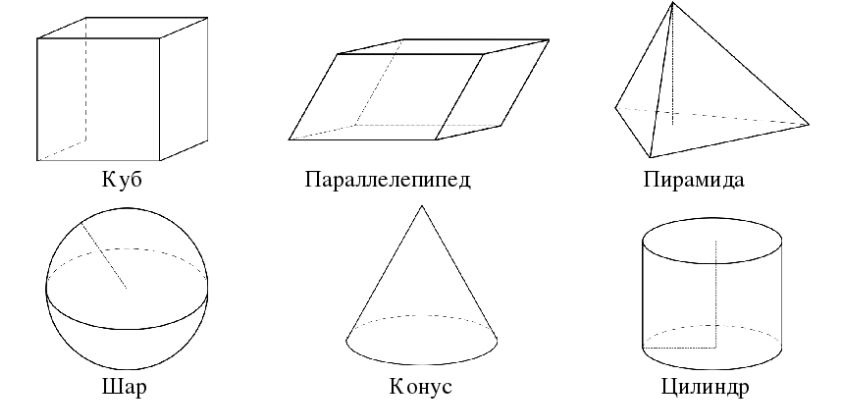 Обратите внимание на данные фигуры.  Как вы заметили- они объемные.И их все объединяет раздел геометрии Стереометрия.Что же такое стереометрия?По аналогии с планиметрией мы можем вывести следующее определение:Стереометрия- это раздел геометрии, в котором изучаются свойства фигур в пространстве.Простейшими (основными) фигурами в пространстве являются точки, прямые и плоскости.Вместе с этими фигурами рассматриваются геометрические тела и их поверхности. Представления о геометрических телах дают нам: кристаллы (составлен из многоугольников) – многогранники; куб; капли жидкости в невесомости – шар; футбольный мяч (шар); консервная банка (цилиндр).Многогранники: Куб: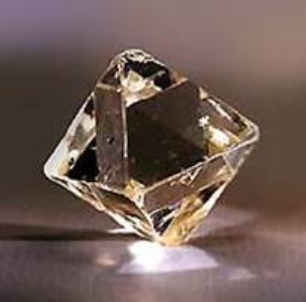 Шар: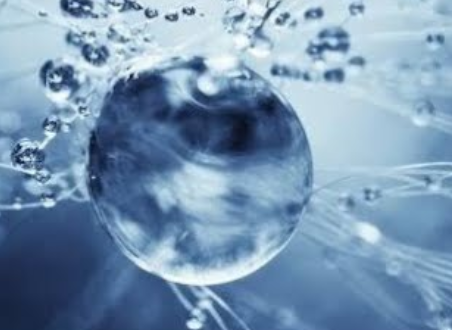 Цилиндр: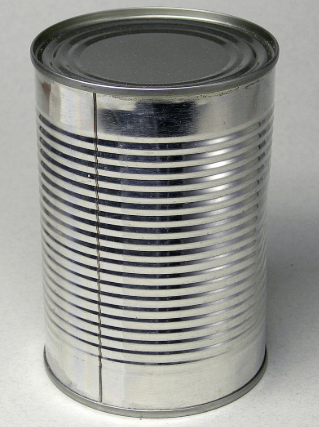 Изучая свойства геометрических фигур, мы получаем представления о геометрических свойствах реальных предметов. В этом и состоит практическое значение геометрии, в частности стереометрия, широко используется в строительстве, архитектуре, машиностроении, геодезии, в науке и технике.В планиметрии основными фигурами были точки и прямые. В стереометрии наряду с ними рассматривается ещё одна основная фигура – плоскость.Представление плоскости нам дает любая гладкая поверхность. Она безгранична.В стереометрии:точки обозначаются прописными латинскими буквами: А, В, С и т. д.прямые – строчными латинскими буквами: а, b, с и т. д. или двумя большими латинскими буквами: АВ, ВС и т. д.плоскости – греческими буквами: α, β, γ и т. д.Пример плоскости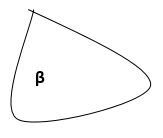 Основные свойства точек, прямых и плоскостей, касающиеся их взаимного расположения, выражены в аксиомах.А1:  Через 3 точки, не лежащие на одной прямой, проходит плоскость, и притом только одна. (рисунок нарисовать)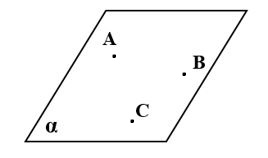 Точки А  α, В  α, С  α.Если взять четыре произвольные точки, то через них может не проходить ни одна плоскость.А2: Если две точки прямой лежат в плоскости, то все точки прямой лежат в этой плоскости. (рисунок нарисовать)В этом случае говорят, что прямая лежит в плоскости или плоскость проходит через прямую.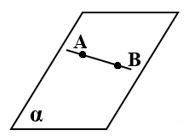 А3: Если две плоскости имеют общую точку, то они имеют общую прямую, на которой лежат все общие точки этих плоскостей. (рисунок нарисовать)В этом случае говорят, что плоскости пересекаются по прямой.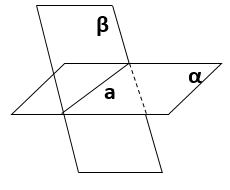 Пример: пересечение пола и стеныВ пространстве существует бесконечно много плоскостей, и в каждой плоскости справедливы все аксиомы и теоремы планиметрии.Следствия из аксиом.Следствие 1:  Через прямую и не лежащую на ней точку проходит плоскость, и притом только одна. (нарисовать рисунок)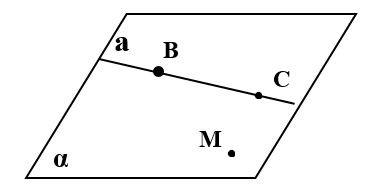 Следствие 2: Через две пересекающиеся прямые проходит плоскость, и, причём только одна. (нарисовать рисунок)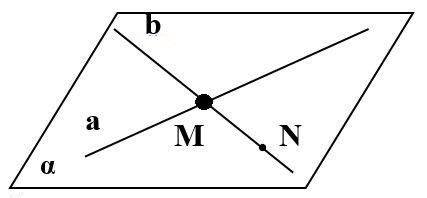 II Взаимное расположение прямых в пространстве (смотри видеоурок https://youtu.be/47MLUJWwXTY) Как и в планиметрии, две различные прямые в пространстве либо пересекаются в одной точке, либо не пересекаются (не имеют общих точек). Но второй случай допускает две возможности: прямые лежат в одной плоскости (параллельны) или прямые не лежат в одной плоскости. В первом случае они параллельны, а во втором - такие прямые называются скрещивающимися.Определение. Две прямые в пространстве называются параллельными, если они лежат в одной плоскости и не пересекаются.Определение. Скрещивающиеся прямые — прямые, которые не лежат в одной плоскости.Проиллюстрировать данные определения наглядно нам поможет куб. (разобраться)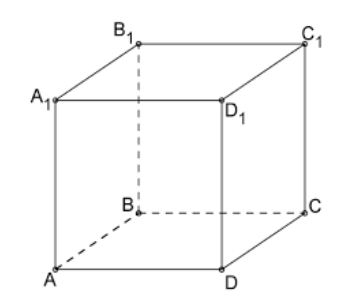 Давайте укажем некоторые пары параллельных прямых:AB||A₁B₁; AB|| CD; A₁B₁||C₁D₁; CD||C₁D₁; AD||A₁D₁; BC||B₁D₁; AD||BC; A₁D₁||B₁C₁.А теперь рассмотрим некоторые пары скрещивающихся прямых, как мы отметили, они не должны лежать в одной плоскости:AB и A₁D₁; AB  и B₁C₁; CD и A₁D₁; CD и B₁C₁; BC и C₁D₁; BC и A₁B₁; AB  и B₁C₁; AB и A₁D₁.Теорема. Через любую точку пространства, не лежащую на данной прямой, проходит прямая, параллельная данной, и притом только одна. (нарисовать рисунок)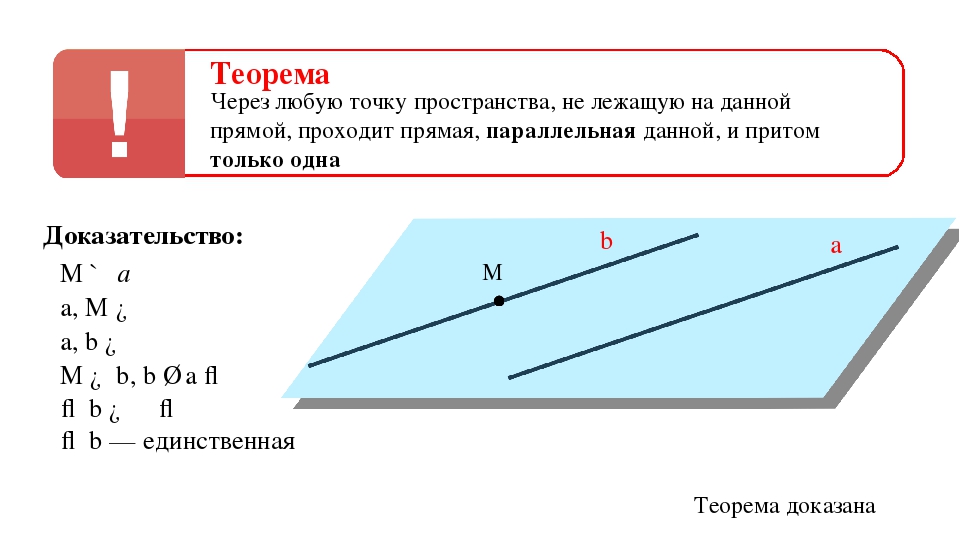 Лемма. Если одна из двух паралельных прямых пересекает данную плоскость, то и другая прямая пересекает эту плоскость. (нарисовать рисунок)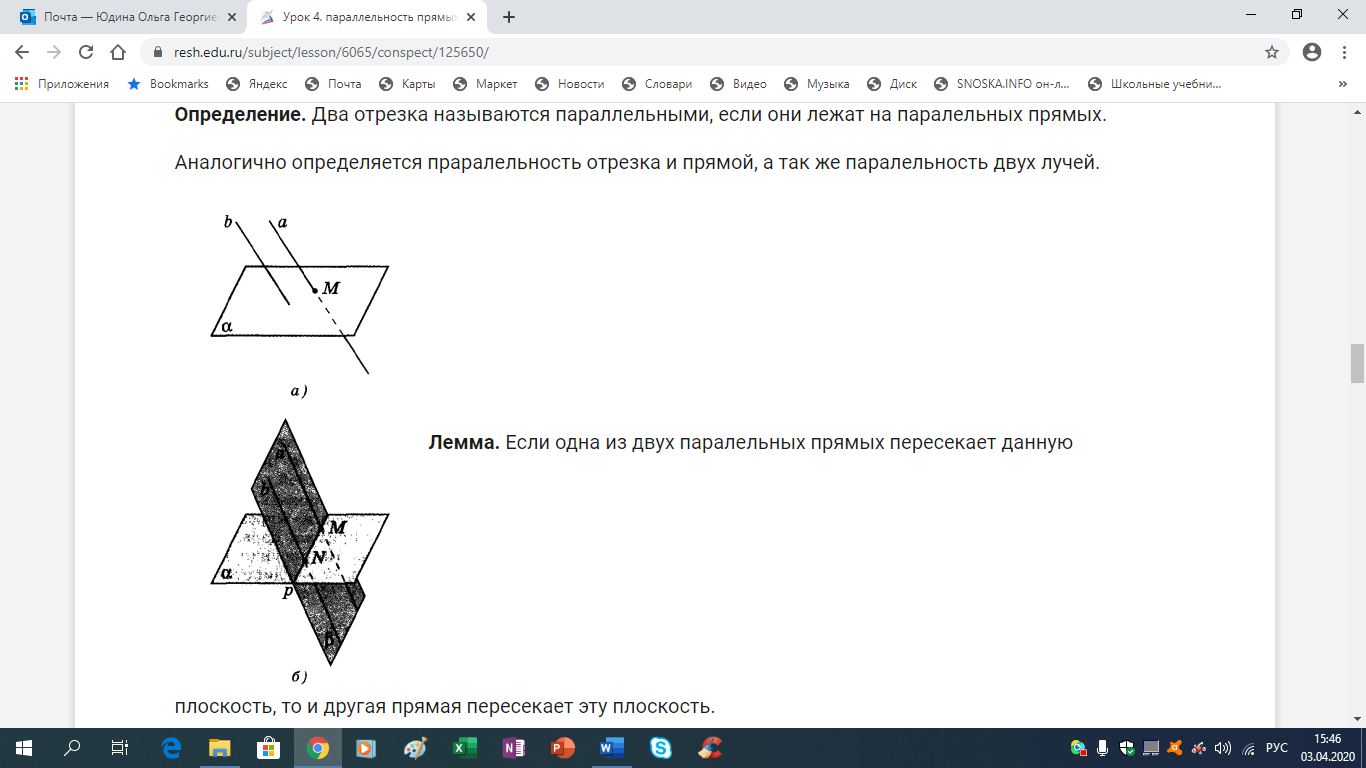 Теорема. Если две прямые параллельны третьей прямой, то они параллельны. (нарисовать рисунок)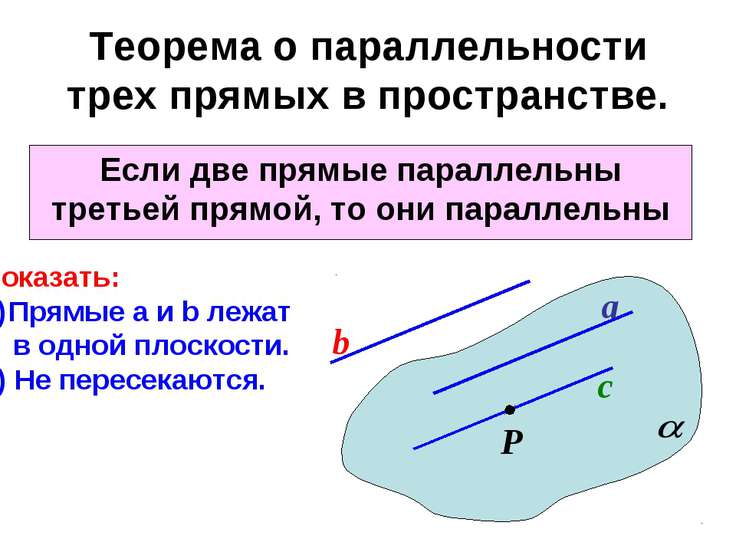 Определение. Скрещивающиеся прямые — прямые, которые не лежат в одной плоскости. (нарисовать рисунок)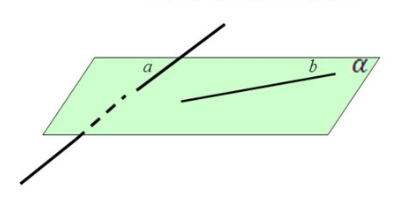 Примеры скрещивающихся прямых вокруг нас:Признак скрещивающихся прямых. Если одна из двух прямых лежит в некоторой плоскости, а другая прямая пересекает эту плоскость в точке, не лежащей на первой прямой, то эти прямые скрещивающиеся (не лежат в одной плоскости).  (нарисовать рисунок)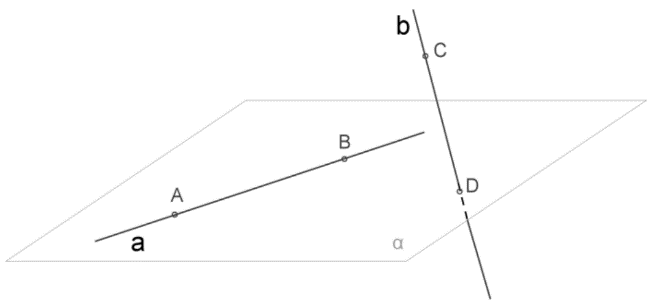 (Скрещивающиеся прямые АВ и СD)Теорема о скрещивающихся прямых. Через каждую из двух скрещивающихся прямых проходит плоскость, параллельная другой прямой, и притом только одна. (нарисовать рисунок)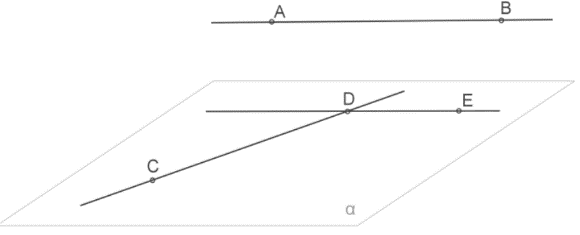 (Прямые АВ, СD скрещивающиеся , прямые AB и DE параллельные)Итак, возможны три случая расположения прямых в пространстве (перерисовать таблицу):III Углы между прямыми (смотри видеоурок https://youtu.be/47MLUJWwXTY) Любая прямая, например ОО1, рассекает плоскость на две полуплоскости. Если лучи ОА и О1А1 параллельны и лежат в одной полуплоскости, то они называются сонаправленными. (нарисовать рисунок, рядом с рисунком указать, какие лучи сонаправленны, а какие нет)Лучи О2А2 и ОА не являются сонаправленными. Они параллельны, но не лежат в одной полуплоскости. 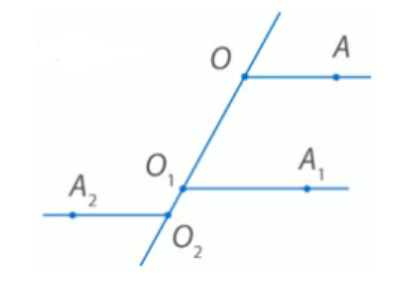 Теорема. Если стороны двух углов соответственно сонаправленны, то такие углы равны. (нарисовать рисунок)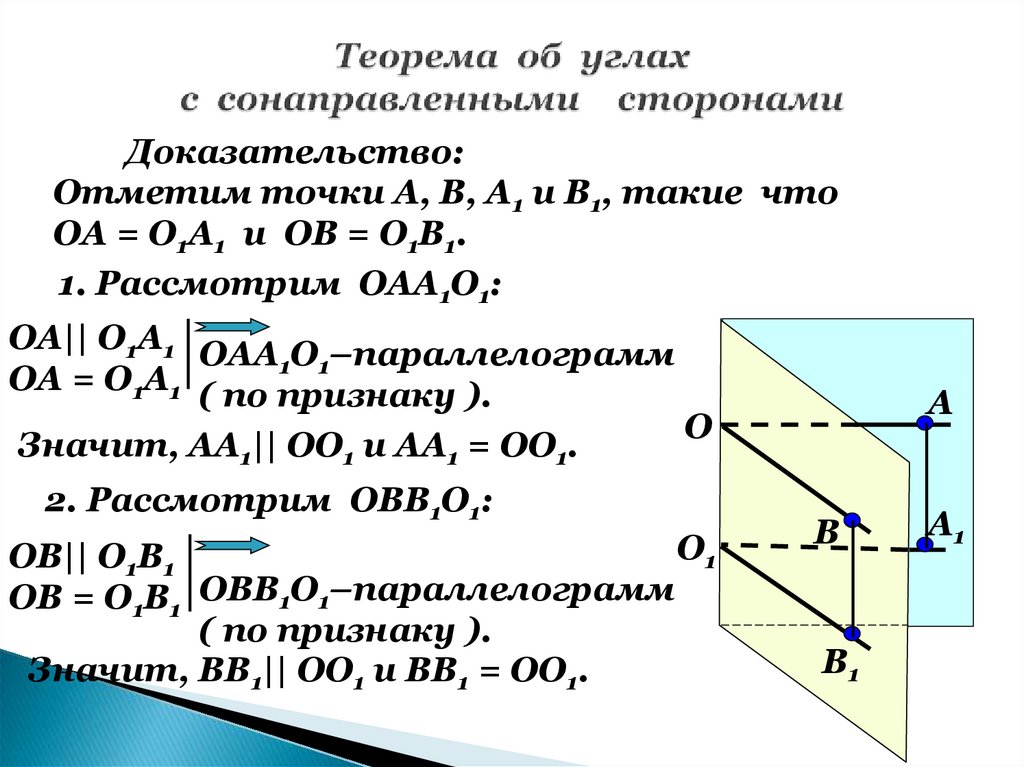 Любые две пересекающиеся прямые лежат в одной плоскости и образуют четыре неразвернутых угла. Если известен один из этих углов, то можно найти и другие три угла. Пусть а - тот из углов, который не превосходит любого из трех остальных углов. Тогда говорят, что угол между пересекающимися прямыми равен а. Очевидно, 0° < а ≤ 90°.(Разобраться)Введем теперь понятие угла между скрещивающимися прямыми (записать в именительном падеже)Пусть АВ и СD- две скрещивающиеся прямые (нарисовать рисунок)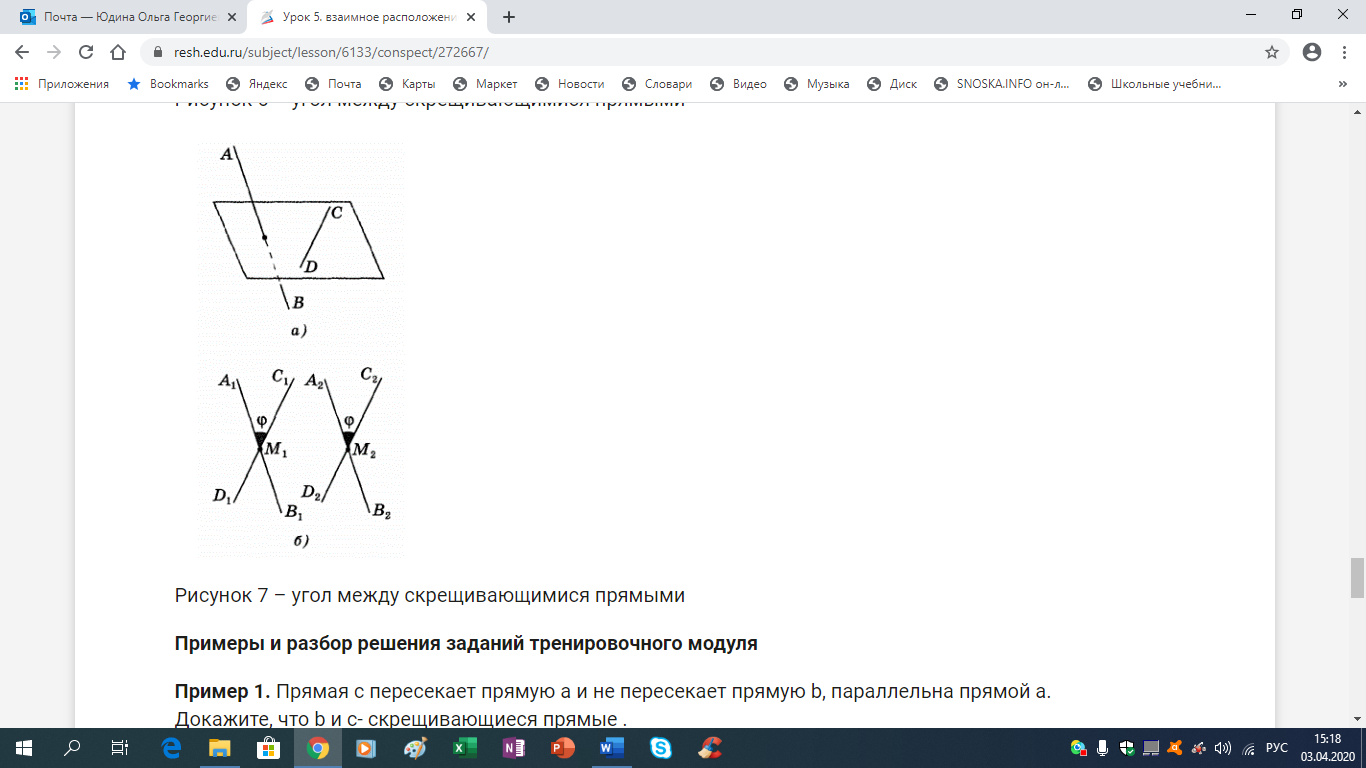 Через произвольную точку М1 проведем прямые А1В1 и С1D1, соответственно параллельные прямым АВ и СВ .Если угол между прямыми А1В1 и C1D1 равен φ, то будем говорить, что угол между скрещивающимися прямыми АВ и CD равен φ. (нарисовать рисунок)IV Взаимное расположение прямой и плоскости (смотри видеоурок https://youtu.be/x0roIKl895U)Возможны три расположения прямой и плоскости: (перенести таблицу в тетрадь)Определение. Прямая и плоскость называются параллельными, если они не имеют общих точек.Обозначение: a||α.Наглядный пример, который дает представление о прямой, параллельной плоскости- это линия пересечения стены и потолка-она параллельна плоскости пола.Теорема (Признак параллельности прямой и плоскости)
Если прямая, не лежащая в данной плоскости, параллельна какой-нибудь прямой на этой плоскости, то эта прямая параллельна данной плоскости. 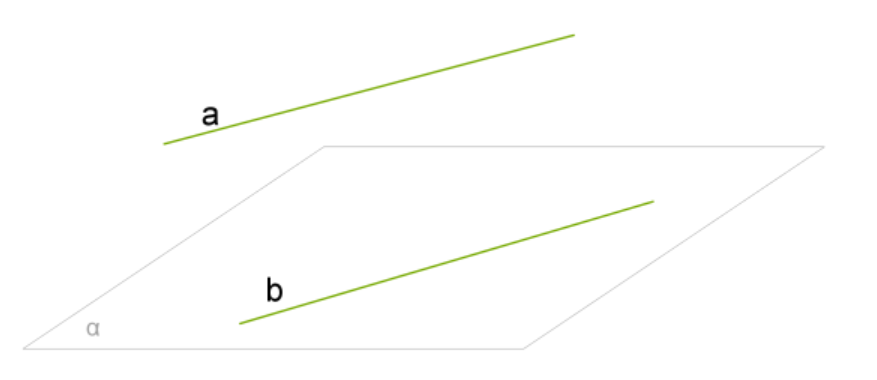 Основы безопасности жизнедеятельностиТема: Строевая подготовка.Самостоятельное изучение темы «Строевая подготовка».По учебнику [2] стр. 161-170 написать конспект и зарисовать рисунки в тетради. На полях каждой страницы данного конспекта написать: Фамилию, Имя, дату занятия, учебная группа.Сфотографировать по отдельности каждую страницу, в хорошем качестве и освещении.Вставить полученные фото в документ Word.Скинуть, одним файлом, документ Word с фото конспекта, с указанием в письме Фамилии, Имени, группы отправителя и даты занятия, на почту – AANapolskih@fa.ru.Срок сдачи заданий – до 14.04.2020 г.Литература: [2] Основы военной службы: учебник / В.Ю. Микрюков, – М.: ФОРУМ: ИНФРА-М, 2020. – 384 с.Воспользоваться электронно-библиотечной системой BOOK.RU104 группаИсторияВыполненные задания присылаем на почту: EEDanilova@fa.ru08.04.2020 Тема: Политическое развитие стран Европы и Америки. Развитие Западноевропейской культуры.Задания:На основании изучения лекции, ответить на вопросы для самоконтроля и заполнить таблицуЛекцияПолитические события в странах Запада в XIX века стали отражением тех процессов, которые проходили социально-экономической сфере. Промышленный переворот, радикальным образом изменивший социальную структуру общества, повлек за собой широкомасштабные политические преобразования. XIX век в истории стран Европы был эпохой становления парламентаризма, разложения и окончательной ликвидации феодально-абсолютистских режимов. Наиболее распространенным политическим течением стал либерализм, выражавший интересы промышленной буржуазии. Сторонники этого направления вступали за ограничение прав монархов конституциями, требовали создания парламентов (на основе принципа выборности), установления политических свобод (слова, печати, собраний, демонстраций и т.д.). Другим важнейшим явлением в жизни Европы стало усиление национальных чувств, стремление к объединению народов и освобождению из-под гнета иностранных государств, во второй половине века создается целый ряд новых национальных государств.Первая четверть XIX века — этап постепенного угасания  революционной волны как отголоска событий Великой французской революции. Создание крупнейшими европейски державами «Священного Союза» в 1815 г. для поддержании феодально-абсолютистских режимов в Европе и подавления революционных выступлений привело к усилению репрессивной политики и временной стабилизации существующей системы. Однако движение протеста в последующие годы приобретает новые черты: в него активно включается их увеличивающийся слой наемных рабочих.Первый всплеск революций в Европе происходит в 1830 - 1831 гг. Его основной причиной явилось недовольство существовавшими политическими режимами и их политикой. Наиболее значительные события произошли во Франции. После прихода к власти в 1824 г. брата умершего Людовика XVIII - Карла X — дворянское реакционное движение, начавшееся еще в 1814 - 1815 гг., достигло своей кульминации. Был принят закон о выплате огромной денежной компенсации дворянам, потерявшим свое имущество в годы революции, новый король предпринимал шаги по восстановлению крупного дворянского землевладения. Все это вызывало резкое недовольство широких слоев «нового» дворянства, промышленной буржуазии, зажиточного крестьянства, стремившихся сохранить свои экономически и социально-политические позиции. Социальная конфронтация в июле 1830 г. переросла в открытую революцию, когда Карл X незаконно распустил палату депутатов и изменил избирательный закон в пользу крупных землевладельцев. В течение «трех славных дней» (27-30 июля 1830 г.) в Париже происходили ожесточенные столкновения между королевскими войсками и восставшими, которым удалось в итоге захватить дворец Тюильри и все важнейшие городские центры. Династия Бурбонов была низложена. К власти пришел представитель Орлеанской династии - Луи Филипп, известный своими либеральными взглядами. В июле правительство взяло курс на установление в стране конституционной монархии, ориентированной не на старую аристократию, а на интересы торгово-финансовой и промышленной буржуазии. Были расширены права Палаты депутатов, снижен имущественный ценз, введено местное самоуправление, восстановлены права прессы. Таким образом, на смену дворянской монархии во Франции пришла монархия буржуазная, получившая наименование Июльской.Революция во Франции воодушевила многих сторонников либерализма в Европе. Правители ряда немецких государств были вынуждены отречься от престола, здесь принимаются конституции, обеспечивающие гражданские права. В это же время по всей Европе прошла волна выступлений национально-освободительного характера. В результате длительной борьбы в 1830 г. независимости добивается Греция, ставшая в 1843г. конституционной монархией. В 1831г. самостоятельность получает Бельгия, свергнувшая власть голландского короля.Ярким примером эволюционной модели развития европейского общества может служить Англия, которой удалось сохранить свои традиционные политические институты  и избежать революции, хотя и здесь в 30 - 40-е год социальные проблемы достигли необычайной остроты. В ходе промышленного переворота экономическая мощь буржуазии, прежде всего промышленной, резко возросла, однако ее политический вес по-прежнему оставался незначительным. В парламенте преобладали крупные землевладельцы (лендлорды), торговая и финансовая буржуазия. Политическая борьба разворачивалась вокруг реформирования  парламентской системы в соответствии с происходящими в обществе изменениями. Первая крупная парламентская  реформа была осуществлена в 1832 г. под воздействием революционных событий, происходивших в континентальной Европе и активизации оппозиционных сил. Впервые крупные промышленные города получили право парламентского представительства, избирательных прав добились все собственники земли, фермеры-арендаторы, домовладельцы имеющие необходимый уровень доходов. Число избирателей  увеличилось до 652 тыс. человек. Промышленная буржуазия приобрела возможность участвовать в политической жизни страны. Однако далеко не все проблемы были решены. В частности, крайне остро стоял рабочий вопрос. В конце 30-х годов рабочие, чье материальное положение оставалось чрезвычайно тяжелым, встали на путь создания собственных организаций, которые выдвигали требования широких демократических реформ: введения всеобщего  избирательного права, отмены имущественного ценза для парламентариев, тайного голосования и т.д. Все эти требования в 1836 г. были сведены в единый документ — хартию. По всей Англии развернулось массовое движение за приятие этой хартии. Ее сторонников стали называть «чартистами» (от «чартер» — хартия). В 1840г. они учредили Национальную чартистскую ассоциацию, которая вскоре стала разветвленной организацией, имевшей свой устав, денежные средства. Однако деятельность чартистов не была революционной, они ограничивались подачами петиции правительству, мирными манифестациями, идеологической полемикой. Большую роль сыграла и позиция правительства, которое под угрозой всплеска радикализма смогло встать на путь компромисса. Еще в 30-е годы был проведен ряд законов, отчасти улучшавший положение фабричных работных, в 1846 г. консервативное правительство Р.Пиля под давлением промышленной буржуазии отменило экспортные пошлины на английские товары, а также «хлебные законы» 1815 г., которые резко ограничивали ввоз хлеба в Англию. Значительнейшим актом, принятым парламентом в 1847 г., стал закон об ограничении рабочего дня 10-ю часами. Осуществляя политику свободной торговли, английская промышленность сумела наводнить своими товарами мировой рынок, что вело к получению промышленной буржуазией громадных прибылей, часть из которых направлялась на улучшение положения рабочих. В целом, взвешенная политика взаимных уступок и компромиссов позволила основным социальным группам общества в Англии избежать открытого конфликта и решать насущные проблемы путем мирного эволюционного реформирования.Нерешенность многих политических проблем, дальнейшая поляризация социальных групп общества, бесправие и тяжелое материальное положение все возрастающего рабочего класса. Все эти явления стали основой для нового, гораздо более мощного, чем в 30-е годы, революционного всплеска в Европе в 1848 г. К росту социальной напряженности добавились и объективные факторы, такие, как неурожай и голод 1847 г. в ряде стран Европы, экономический кризис перепроизводства, приведший к массовой безработице и нищете, который пришелся именно на этот год. Хотя в каждой стране революционные события имели свою специфику, общим было то, что выступления возглавлялись преимущественно либеральной интеллигенцией, вдохновляемой идеями Французской революции. Основной движущей силой революций становится рабочий класс.Начало революционным событиям было положено восстанием в Париже, где восставшие свергли правительство Гизо, проводившее крайне жесткую и бескомпромиссную политику, абсолютно не учитывающую политические и экономические интересы широких мелкобуржуазных и рабочих кругов. Король Луи-Филипп отрекся от престола, и 25 февраля 1848 г. Франция вновь стала республикой. Пришедшее к власти временное правительство приняло ряд радикальных законов: было введено всеобщее избирательное право для мужчин старше 21 года, на повестку дня ставился рабочий вопрос. Впервые правительство обязалось «гарантировать рабочему его существование трудом». Активно решалась проблема безработицы. Были созданы Национальные мастерские, давшие работу 100 тыс. безработным; организовывались общественные работы. Правительство регулировало условия труда и цены на продовольствие. Однако многие из этих мер носили популистский характер, поскольку не могли быть обеспечены финансами. Рост налогов и закрытие Национальных мастерских стали причинами нового восстания, которое произошло в Париже в июне 1848 г. Однако на сей раз правительство проявило твердость: в город были введены регулярные войска во главе с бескомпромиссным генералом Кавеньяком, которые жестоко подавили выступление. Все эти события, политическая нестабильность, отсутствие четкой программы развития у большинства партий дискредитировали республиканский строй в глазах большинства французов. На выборах президента страны в декабре 1848 г. уверенную победу одержал племянник Наполеона Бонапарта - Луи Наполеон, основой программы которого явились идеи стабилизации и твердого порядка. В 1851 г. он осуществил государственный переворот, а в 1852 г. провозгласил себя императором Франции, что в целом было воспринято обществом достаточно спокойно.По сходному сценарию развивались события в Германском союзе, где в результате мартовского восстания в Берлине и других городах был создан Франкфуртский парламент, и в  Австрийской империи, которая была потрясена не только восстанием в Вене, но и широкомасштабными национально-освободительными выступлениями, прокатившимися по таким развитым провинциям, как Венгрия, Чехия и Северная Италия. Хотя революции, приобретавшие в своем развитии все более демократические черты, в большинстве стран были подавлены вооруженным путем, они имели большое значение для последующего развития западной цивилизации.В результате революций середины XIX века либеральные ценности проникли и получили широкое распространение в политической жизни западного общества. Однако множество социальных проблем остались нерешенными: рост благосостояния наемных рабочих, число которых постоянно возрастало, отставал от обогащения финансово-промышленной олигархии, рабочие по-прежнему были политически бесправны; социальное обеспечение находилось на крайне низком уровне. В этих условиях возникает новое социально-политическое течение, составившее серьезную конкуренцию либерализму. По имени главного идеолога этого учения - К. Маркса - оно получило название марксизм. Это течение представляло собой радикальную реакцию на бурное развитие буржуазных отношений. Марксисты полагали, что в капитализме имманентно заложены антагонистические противоречия, которые рано или поздно взорвут существующую систему. В отличие от либералов, сторонники марксизма были убеждены в невозможности улучшить капиталистический строй эволюционным путем.  Марксизм выступал, таким образом, за революционные методы борьбы; главной движущей силой будущей революции должен был стать рабочий класс, организованный в политические партии. Ключевые положения марксистской теории изложены в «Манифесте коммунистической партии», написанном в 1848 г. К. Марксом и Ф. Энгельсом, которые развили их и в ряде других фундаментальных трудов. Основоположники марксизма вели не только теоретическую, но и активную пропагандистскую деятельность. В 1864 г, создается I Интернационал, который имел секции почти во всех европейских странах и США. Позднее на их основе возникли национальные социал-демократические партии, объединившиеся в 1889г. во II Интернационал. К концу века партии превратились в массовые организации, игравшие в ряде стран (таких, как Германия, Франция, Италия) весомую роль в политической жизни.Наряду с политико-партийным строительствам, в последней трети XIX века рабочее движение шло по пути создания профсоюзов, которые защищали права трудящихся, боролись за улучшение условий жизни и труда рабочих. Профсоюзные организации особенно активно возникают в Англии, где уже в 1868г. было создано объединение профсоюзов — Британский конгресс тред-юнионов (БКТ), а также во Франции, Германии и США. Учитывая массовый характер данных организаций, власти были вынуждены сочетать репрессивные меры с определенными уступками рабочему движению. Во второй половине XIX в. во всех индустриальных странах Европы и США принимаются законы, улучшавшие условия труда, ограничивавшие рабочий день, вводившие обязательное страхование и т.д.Во второй половине XIX века в Европе продолжаете процесс оформления национальных государств. В этот период сформировались государства, сыгравшие позднее роковую роль в развитии западной цивилизации. Речь идет о Германии и Италии.С середины XIX в. заметно усилившаяся Пруссия настойчиво добивалась объединения немецких земель, представлявших собой огромный конгломерат мелких государств, под своей эгидой. Решение этой задачи во многом связано с именем крупнейшего германского политика той эпохи — О. фон Бисмарка, занявшего в 1862 г. пост канцлера Пруссии. Важнейшим соперником Пруссии в деле объединения германских земель была Австрийская империя, также претендовавшая на лидерство в Германском союзе. Хотя  эти страны в качестве союзников участвовали в войне против Дании в 1864г., конфликт между ними был неизбежен. В 1866 г. началась краткосрочная австро-прусская война, которая быстро привела к поражению Австрии. Согласно Пражскому договору 23 августа 1866 г., она навсегда выходила из Германского союза и отказывалась от претензий на гегемонию в Германии. Был образован Северогерманский союз, главную роль в котором играла Пруссия. Последний противник Германской империи в лице Франции был устранен в результате франко-прусской войны 1870-1871 гг. Этот конфликт привел к падению режима Луи Наполеона III во Франции. 18 января 1871 г. в Версале прусский король Вильгельм I был провозглашен, германским кайзером. Многовековая раздробленность Германии была преодолена.Проблема ликвидации политической раздробленности встала на повестку дня и в итальянских землях. Ситуация здесь осложнялась тем, что часть наиболее развитых государств Италии контролировалась Австрией, которая была крайне не заинтересована в складывании национального государства на Апеннинском полуострове. Центром объединения страны стало Сардинское королевство — наиболее развитая в политическом и экономическом отношении область Италии. Процесс создания единой Италии происходит в конце 50-х - начале 70-х гг. XIX века. Внутренние тенденции к централизации усложнялись активным вмешательством в итальянские дела Австрии и Франции. Глава сардинского правительства К. Кавур ловко воспользовался противоречиями между европейскими государствами в своих целях. К концу 60-х гг. сардинские войска при активной поддержке народных масс, возглавляемых Д.Гарибальди, сумели сокрушить Неаполитанское королевство, глава которого, Франциск II Бурбон, являлся противником единой Италии, и изгнать австрийских и французских интервентом. Присоединение к Италии Рима и ликвидация Папской области в 1870 г. ознаменовали завершение объединительного процесса. Бурные процессы изменения политической карты Европы, происходившие с самого начала XIX в., к его последней четверти на время приостановились.Общим явлением в развитии западной цивилизации в XIX веке было становление основ гражданского общества. Этот процесс, происходивший в сложной борьбе, развивался в разных странах далеко не одинаково: если в Англии и США он проходил эволюционным путем, то многие другие западные страны (прежде всего Франция) испытали на этом пути многочисленные революционные потрясения. Политическое развитие закрепило бурные социально-экономические изменения, протекавшие в странах Запада, а также привело к оформлению совершенно новой политико-правовой и социальной картины общества.Развитие культуры в странах Западной Европы в ХIХ в.Наука и техника. Огромное влияние на развитие общества в XIX веке оказали достижения науки и техники. В это время были сделаны крупнейшие научные открытия, которые привели к пересмотру прежних представлений об окружающем мире, получив наименование революции в естествознании. Ведущую роль в развитии науки в этот период играли такие страны, как Англия, Германия, Франция. Характерной особенностью развития фундаментальных наук в первой половине XIX в. стало накопление фактологического материала, полученного в результате наблюдений и опытов, проведение которых все более совершенствуется. Во второй половине XIX — начале XX вв. на основе этих данных создаются теории и концепции, являющиеся основой современной науки. Значительные успехи были достигнуты в таких науках, как физика, благодаря открытию Д. Джоулем (Англия) и Р. Майером (Германия) закона сохранения энергии, а также исследованиям Г. Ома и М. Фарадея в области электричества; химия, где были углублены и расширены основы теории атомного строения вещества, биология, в рамках которой английский ученый Ч. Дарвин разработал свою революционную концепцию происхождения биологических видов путем естественного отбора. На рубеже XIX — XX вв. американцем Т. Морганом и немцем А. Вейсманом были заложены основы генетики — науки о передаче наследственных признаков в растительном и животном мире. Достижения биологических наук дали мощный толчок развитию медицины. Европейскими учеными разрабатываются вакцины против болезней, ранее считавшихся неизлечимыми..В конце XVIII в. Э. Дженнер создает вакцину против оспы, Л. Пастер в середине XIX в. — против бешенства. Шотландский профессор Д. Листер ввел в хирургическую практику антисептику, а Д. Симпсон — обезболивающие средства. Крупнейшим достижением явилось открытие в 1895 г. немецким ученым В. Рентгеном «лучей икс», благодаря которым достигаются значительные успехи в области диагностики и хирургии. Результатом этих и других изобретений стало резкое сокращение смертности, прекращение глобальных эпидемий, увеличение средней продолжительности жизни европейцев. Индустриализация стран Европы и Северной Америки была тесно связана с прогрессом в области техники. Особенность XIX века, по сравнению с предшествующими столетиями, - быстрое внедрение в жизнь различных технических новшеств. Европейские ученые добились значительных результатов в разработке средств коммуникации: в 1835 г. американец С. Морзе изобрел пишущий телеграфный аппарат. В 1876 г. А. Белл — телефон, в начале XX в. А. Попов и Г. Маркони сконструировали первые радиоприемники. Во второй половине XIX века создается первый двигатель внутреннего сгорания. «Отцами» современного автомобиля считаются немецкие конструкторы Г.Даймлер и К. Бенц. Во торой половине XIX в. многочисленные технические новшества становились все более доступными, затрагивая все сферы жизни: уже к началу XX века использование в быту газа, электричества, телефона и так далее стало обыденным явлением.Литература и искусство. Начало XIX века было ознаменовано борьбой таких противостоящих друг другу течений, как неоклассицизм и романтизм. Разочарование в идеях просвещения, рационализме, прогрессе; страх и неуверенность, вызванные бурными событиями в Европе начала XIX в., а также индустриализацией, коренным образом менявшей привычный уклад жизни, привели к стремлению уйти от повседневной реальности, поиску несуществующего идеала, повышенному интересу к далекому прошлому. Эти черты романтизма особенно ярко проявились в произведениях Ф. Шиллера и И. Гете. Революционный романтизм прослеживается в творчестве английского поэта Байрона, крупнейшая поэма которого «Чайльд  Гарольд» содержит вызов обществу, неприятие его морали и законов, призыв к свободе и революции. Многих поэтов, композиторов и художников романтизма вдохновляло политическое движение за  национальную независимость. Эти тенденции проявлялись в творчестве итальянского композитора Д. Верди, венгерского поэта Ш. Петефи и др. В прозаической литературе течение романтизма нашло отражение в жанре исторического романа, произведениях таких авторов, как В. Скотт, Т. Карлейль, Ж. Санд. Элементы романтизма затронули произведения одного из крупнейших писателей и поэтов Франции данной эпохи - В. Гюго. Романтизм проникает также в архитектуру, что способствовало распространению в Европе в первой половине XIX века неоготического стиля, и в живопись. Крупнейшими художниками, создававшими свои картины в рамках этого стиля, были Ф. Гойя и Делакруа, которые черпали сюжеты произведений из революционных событий в Европе первой половины XIX века.К концу 30-х годов романтизм начинает вытеснять реалистическим направлением, основу которого составляла проблема социальной значимости искусства. Сторонники этого течения стремились изображать мир «таким, какой он есть». Данная тенденция проявилась в романах Ч. Декенса, социальных «панорамах» О. Бальзака, объёктом реализме Г. Флобера. Переход к реализму в живописи связан, прежде всего, с именами таких французских художников, как Ж. Милле, О. Домье и Г. Курбе, изображавших на своих полотнах реальную повседневную жизнь представителей различных слоев общества. Уже в 40-е гг.  реализм приобретает черты острого социального протеста, в частности, в работах О. Домье, посвященных революционным событиям во Франции 30 — 40-х гг.С середины XIX в. значительные изменения претерпевает архитектура, где начинают широко применяться новые материалы, прежде всего железо и сталь. В 30 — 40-е год намечается отход от классицизма и неоготики — происходит симбиоз различных стилей предшествующих эпох. Создаются роскошные здания с пышными нагромождениями лепных и скульптурных украшений, преобладанием неровных линий и  поверхностей. Этот псевдостиль, демонстрировавший эклектичные художественные вкусы богатевшей буржуазии был великолепен и пышен, но не отличался величием и изяществом. В конце XIX в. в архитектуру проникают поздние достижения технической мысли: в конце 80-ых гг. Париже была построена грандиозная стальная Эйфелева башня; в США начинают сооружаться небоскребы. Все эти новые явления выступали в качестве своеобразной демонстрации растущего богатства буржуазии, мощи и величия западного мира.Наиболее крупным явлением в искусстве Европы второй половины XIX века стало формирование нового художественного направления - импрессионизма. Его главной особенностью было стремление выразить моментальное впечатление от увиденного. От поверхности и пространства растворенных в свете и красках. В центр сюжета ставились не реальный предмет или явление, а человеческое восприятие, то психологическое состояние, которое они вызывали. Крупнейшими представителями этого течения, которое долго не признавалось как искусство и вызывало осуждение многих критиков, были П. Сезанн, К. Моне, Ван Гог, П. Гоген и др.Бурное экономическое развитие, рост благосостояния европейцев, научно-технические достижения — все это способствовало значительным достижениям в области искусства. В XIX в. искусство становится более демократичным, перестает быть «развлечением для избранных». Рост грамотности населения приводит к тому, что с новейшими произведениями писателей, поэтов, драматургов знакомятся все более широкие круги общества; открываются многочисленные публичные музеи, галереи, выставки. Культура и искусство в XIX веке отражала все важнейшие изменения в жизни западной цивилизации, являясь важнейшим показателем бурного социально-экономического развития, происходившего в это время.Вопросы для самоконтроляКакие новые явления возникли в политической жизни Западных стран в начале 19 века?Первая волна революций в Европе, причины, основные события и результаты.Особенности развития Англии.Вторая волна революций, причины. Основные события во Франции и Германии.Возникновение марксизма, основные положения. Профсоюзы.Объединение Германии и Италии.Формирование гражданского общества.Заполнить таблицуЭкономикаtalipovaliana@mail.ruТема: Измерение и учет уровня инфляции.Решение задач направить на почту включительно до 09.04 Решите задачи:Задача 1.Каким должен быть уровень инфляции для текущего года, если ожидаемый индекс цен равен 112,4, а в предыдущем году он был 117,5.Уровень (норма, темп) инфляции для текущего года можно рассчитать по формуле: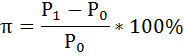 гдеπ – уровень инфляции;
Р1 – средний уровень цен в текущем году;
Р0 – средний уровень цен в базисном году.Задача 2. Определить ожидаемый равномерный годовой уровень инфляции, если рост инфляции за месяц составит 1,1%.Индекс и уровень инфляции за один и тот же период характеризуются следующей взаимосвязью:In = 1+ r,гдеIn – индивидуальный индекс инфляции, равный отношению цены продукта отчётного периода к цене продукта базового периода,
r – уровень инфляции.Если периоды и уровень инфляции равны, то индекс инфляции можно выразить в виде следующего соотношения: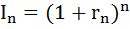 где n – количество периодов.Задача 3.Численность населения страны составляет 10 000 тыс. чел. На государственной службе, в армии, в структурах управления и т. п. находится 3 % населения. Дети и люди пожилого возраста составляют 10 % населения, предприниматели, люди свободных профессий и т. п. – 4 %. На государственных предприятиях и в организациях занято 20 %, в частных структурах – 53 % населения. Определите, сколько безработных в стране.Сначала надо узнать, сколько процентов составляет самодеятельное население страны. Для этого из 100 % населения надо вычесть процент тех, кто занят на государственной службе, в армии, на государственных предприятиях, детей и пенсионеров, а также предпринимателей и людей свободных профессий.Самодеятельное население делится на занятых и безработных, поэтому для определения уровня безработных из процента самодеятельного населения надо отнять процент занятых.Число безработных в стране = самодеятельное население * 0,1 Задача 4.Самодеятельное население страны составляет 200 млн чел. Уровень фактической безработицы 10 % при естественной норме 6 %. Определите конъюнктурную безработицу в стране.U факт. = Фактическое количество безработных/самодеятельное население * 100 %.Задача 5.Все население Изумрудного государства составляет 300 млн чел., из них:80 млн – пенсионеры, инвалиды, дети, учащиеся, солдаты Национальной гвардии, правительственные органы;20 млн чел. не хотят работать вообще или при данном уровне заработной платы.Наемная рабочая сила составляет 188 млн чел.Определите уровень безработицы в стране.Технология решения задачи: Определить самодеятельное население страны?Подсчитать количество безработных?Определить уровень безработицы, надо разделить количество безработных на численность самодеятельного населения.105 группаМДК.01.01 Основы организации и функционирования бюджетной системы РФПрактическое занятие «Определение размера субсидии из бюджета на выполнение государственного (муниципального) задания бюджетному или автономному учреждению».Задание 1: Ознакомиться с примером методики расчета субсидии на выполнение государственного задания, представленной ниже.Субсидия на выполнение государственного задания — это денежные средства, выделенные учреждениям на обеспечение основных целей финансово-хозяйственной деятельности.Для того чтобы организации бюджета смогли осуществлять закупки в рамках 44 ФЗ, они должны иметь на это средства. Основа финансирования госзакупок бюджетных и ряда автономных учреждений — субсидии на выполнение государственного муниципального задания. Определяется размер субсидирования в государственных, муниципальных заданиях (ГЗ, МЗ). Рассмотрим на примере основные методы расчета нормативных затрат и оформление их результатов. Учредитель представил автономному учреждению предварительные показатели государственного задания на очередной финансовый год, в рамках которого учреждению предстоит выполнить два вида работ в интересах общества.Учреждение также осуществляет приносящую доход деятельность.Необходимо рассчитать объем нормативных затрат, связанных с выполнением государственного задания, и представить учредителю расчетные данные для определения объема субсидий на основании установленного им порядка. Для расчета нормативных затрат на оплату труда и начислений на выплаты по оплате труда, материальные расходы, иные прямые затраты используется нормативный метод. Для расчета нормативных затрат на общехозяйственные нужды применяется структурный метод путем распределения затрат пропорционально объему затрат по оплате труда основного персонала. Нормативные затраты на содержание имущества определяются общей суммой методом прямого счета.                                  Группы нормативных затрат2. После расчета нормативов прямых затрат производится расчет нормативов на общехозяйственные нужды (косвенных затрат) в следующем порядке:– определяется объем расходов на общехозяйственные нужды, которые нельзя отнести к той или иной работе;– общий объем нормативных затрат на общехозяйственные нужды распределяется между видами деятельности (80% от общих затрат на общехозяйственные нужды относятся на затраты, связанные с выполнением государственных работ, 20% – на затраты по приносящей доход деятельности).Для упрощения примера приведем условные данные с указанием формул расчетов.Группа нормативных затрат        Определяются доли затрат на оплату труда и начисления на выплаты по оплате труда основного персонала по услуге 1 (D(работа 1)), по услуге 2 (D(работа 2)) в общей сумме затрат на оплату труда и начислений по оплате труда основного персонала по формулам:D(работа 1) = Nот (работа 1) / Nот х 100 = 389,2 тыс. руб. / 536,8 тыс. руб. х100 = 72,5%D(работа 2) = Nот (работа 2) / Nот х 100 = 147,6 тыс. руб. / 536,8 тыс. руб. х100 = 27,5%         Далее распределяются нормативы затрат на общехозяйственные нужды пропорционально оплате труда основного персонала (с учетом D(работа 1), D(работа 2)):Определяются нормативные затраты на содержание имущества. Для упрощения примера приведем условные данные с указанием применяемых формул расчетов.Результаты расчетов представляются в форме, установленной учредителем:Иностранный язык в профессиональной деятельностиРаботу необходимо выполнить и прислать на почту kharlamova.a@mail.ru в срок до 11 апреляПрочитайте параграф и сделайте конспект. Времена группы Continuous. Причастие IГлагол в форме Continuous/Progressive (длительный/продолженный) выражает только такое действие, которое протекает в определенный промежуток времени и еще не завершилось.Например: сейчас вы читаете это предложение (Present Continuous). Вчера, когда вы проснулись, на улице шел снег (Past Continuous). А через пару месяцев вы будете собирать чемодан для поездки на море (Future Continuous).Единственной сложностью, является использование вспомогательного глагола для образования Continuous. И глагол этот – to be. Все его формы:Am (для себя, любимого)
Is (для кого-то другого в единственном числе)
Are (для кого-то другого во множественном числе)
Was (в прошедшем времени для кого-то одного)
Were (в прошедшем времени для нескольких)
Will be (в будущем времени для всех; можно еще использовать shall для первого лица)Ну и еще одна особенность – это окончания -ing. Так называемая "инговая" форма - и есть  Причастие I.1. Present Continuous  (Настоящее продолженое время)• Употребляется для обозначения действия, которое совершается прямо сейчас (в момент речи) или в настоящий период времени:
«Падают, падают, падают, падают листья».• Маркеры:
now, still, at present, at the moment, while, meanwhile.• Утвердительная форма образуется с помощью глагола to be + основной глагол с окончанием –ing:
I am reading. He is reading. You are reading.• Отрицательная форма: to be + not + глагол с –ing.
They are not reading.• Вопросительная форма:
Are they reading?
2. Past Continuous (Прошедшее продолженное время)• Употребляется для обозначения действия, которое совершалось в определенный момент в прошлом:
«Шумел камыш, деревья гнулись».• Маркеры:
still, while, during, for 3 hours/days/weeks, all day long yesterday, from … till …• Утвердительная форма: was/were + глагол с –ing.
I was eating all day long.• Отрицательная форма: was/were + not + глагол с –ing.
They were not playing.• Вопросительная форма: Was she playing?
3. Future Continuous (Будущее продолженное время)• Обозначает действие, которое будет совершаться в определенный промежуток времени или момент в будущем: «Я буду долго гнать велосипед».• Маркеры:
still, from … to …, meanwhile, for 3 hours/days/years, during.• Утвердительная форма: will/shall + be + глагол с –ing.
They will be laughing.• Отрицательная форма: will/shall + not + be + глагол с –ing.
I will not be crying.• Вопросительная форма: Will it be raining?Выполните упражнения письменно. Упражнение 1.
Откройте скобки, употребляя глаголы в Present Continuous.
1. She (not to type) her tests.
2. Mr. Jones (to clean) his yard.
3. Nancy (to paint) her kitchen.
4. Our neighbors (to wash) their car.
5. I (to listen) to the radio.6. Who (to fix) your sink?
Упражнение 2.
Раскройте скобки, употребляя глаголы в Present или Past Continuous.
1. I (to write) an English exercise at this time yesterday.
2. My little sister (to sleep) at this time yesterday.
3. My friends (not to do) their homework at seven o’clock yesterday. They (to play) volleyball.
4. She (to read) the whole evening yesterday.
5. You (to drink) tea at this time yesterday? – No, I (not to drink) tea at this time yesterday.
6. She (not to read) now.
7. I (to sleep) when she came home
8. When I went into the garden, the sun (to shine) and the birds (to sing) in the trees.
Упражнение 3.
Раскройте скобки, употребляя глаголы в Past Simple или Past Continuous.
1. I (to go) to the cinema at four o’clock yesterday.
2. I (to go) to the cinema when you met me.
3. I (to do) my homework the whole evening yesterday.
4. When the World War (break), John (live) in Holland.
5. I (to work) in the library from five till eight yesterday.
6. I (not to play) the piano at four o’clock yesterday. I (to read) a book.
7. When I (to draw) yesterday, I (to break) two pencils.
8. We (to listen) to an interesting lecture yesterday.
9. They (to get) ready to go out when it (to begin) raining.
10. What you (to do) yesterday? - I (to translate) a very long article.Упражнение 4. Переведите предложения на английский язык.
1. Приходи сегодня, я буду ждать.
2. Где он сейчас работает?
3. Кто-нибудь читает эту газету? Я хочу ее взять.
4. Он вошел в комнату, где его ждал экзаменатор.
5. Ты увидишь ее сегодня в институте?
6. Звонок раздался, когда я заканчивала писать сочинение.
7. Ты что, целую библиотеку несешь в портфеле? Он очень тяжелый.
8. Почему вы в свитере и брюках?
9. Интересно, над чем ты смеешься?
10. Он живет со своими родителями сейчас. Я думаю, он ищет работу.202 группаИностранный язык в профессиональной деятельностиРаботу необходимо выполнить и прислать на почту kharlamova.a@mail.ru в срок до 11 апреляПрочитайте параграф и сделайте конспект. Времена группы Continuous. Причастие IГлагол в форме Continuous/Progressive (длительный/продолженный) выражает только такое действие, которое протекает в определенный промежуток времени и еще не завершилось.Например: сейчас вы читаете это предложение (Present Continuous). Вчера, когда вы проснулись, на улице шел снег (Past Continuous). А через пару месяцев вы будете собирать чемодан для поездки на море (Future Continuous).Единственной сложностью, является использование вспомогательного глагола для образования Continuous. И глагол этот – to be. Все его формы:Am (для себя, любимого)
Is (для кого-то другого в единственном числе)
Are (для кого-то другого во множественном числе)
Was (в прошедшем времени для кого-то одного)
Were (в прошедшем времени для нескольких)
Will be (в будущем времени для всех; можно еще использовать shall для первого лица)Ну и еще одна особенность – это окончания -ing. Так называемая "инговая" форма - и есть  Причастие I.1. Present Continuous  (Настоящее продолженое время)• Употребляется для обозначения действия, которое совершается прямо сейчас (в момент речи) или в настоящий период времени:
«Падают, падают, падают, падают листья».• Маркеры:
now, still, at present, at the moment, while, meanwhile.• Утвердительная форма образуется с помощью глагола to be + основной глагол с окончанием –ing:
I am reading. He is reading. You are reading.• Отрицательная форма: to be + not + глагол с –ing.
They are not reading.• Вопросительная форма:
Are they reading?
2. Past Continuous (Прошедшее продолженное время)• Употребляется для обозначения действия, которое совершалось в определенный момент в прошлом:
«Шумел камыш, деревья гнулись».• Маркеры:
still, while, during, for 3 hours/days/weeks, all day long yesterday, from … till …• Утвердительная форма: was/were + глагол с –ing.
I was eating all day long.• Отрицательная форма: was/were + not + глагол с –ing.
They were not playing.• Вопросительная форма: Was she playing?
3. Future Continuous (Будущее продолженное время)• Обозначает действие, которое будет совершаться в определенный промежуток времени или момент в будущем: «Я буду долго гнать велосипед».• Маркеры:
still, from … to …, meanwhile, for 3 hours/days/years, during.• Утвердительная форма: will/shall + be + глагол с –ing.
They will be laughing.• Отрицательная форма: will/shall + not + be + глагол с –ing.
I will not be crying.• Вопросительная форма: Will it be raining?Выполните упражнения письменно. Упражнение 1.
Откройте скобки, употребляя глаголы в Present Continuous.
1. She (not to type) her tests.
2. Mr. Jones (to clean) his yard.
3. Nancy (to paint) her kitchen.
4. Our neighbors (to wash) their car.
5. I (to listen) to the radio.6. Who (to fix) your sink?
Упражнение 2.
Раскройте скобки, употребляя глаголы в Present или Past Continuous.
1. I (to write) an English exercise at this time yesterday.
2. My little sister (to sleep) at this time yesterday.
3. My friends (not to do) their homework at seven o’clock yesterday. They (to play) volleyball.
4. She (to read) the whole evening yesterday.
5. You (to drink) tea at this time yesterday? – No, I (not to drink) tea at this time yesterday.
6. She (not to read) now.
7. I (to sleep) when she came home
8. When I went into the garden, the sun (to shine) and the birds (to sing) in the trees.
Упражнение 3.
Раскройте скобки, употребляя глаголы в Past Simple или Past Continuous.
1. I (to go) to the cinema at four o’clock yesterday.
2. I (to go) to the cinema when you met me.
3. I (to do) my homework the whole evening yesterday.
4. When the World War (break), John (live) in Holland.
5. I (to work) in the library from five till eight yesterday.
6. I (not to play) the piano at four o’clock yesterday. I (to read) a book.
7. When I (to draw) yesterday, I (to break) two pencils.
8. We (to listen) to an interesting lecture yesterday.
9. They (to get) ready to go out when it (to begin) raining.
10. What you (to do) yesterday? - I (to translate) a very long article.Упражнение 4. Переведите предложения на английский язык.
1. Приходи сегодня, я буду ждать.
2. Где он сейчас работает?
3. Кто-нибудь читает эту газету? Я хочу ее взять.
4. Он вошел в комнату, где его ждал экзаменатор.
5. Ты увидишь ее сегодня в институте?
6. Звонок раздался, когда я заканчивала писать сочинение.
7. Ты что, целую библиотеку несешь в портфеле? Он очень тяжелый.
8. Почему вы в свитере и брюках?
9. Интересно, над чем ты смеешься?
10. Он живет со своими родителями сейчас. Я думаю, он ищет работу.Безопасность жизнедеятельностиТема: Терроризм как серьезная угроза национальной безопасности России.Домашнее задание: 1.Самостоятельное изучение темы «Терроризм как серьезная угроза национальной безопасности России».По учебнику [1] стр. 72-80 написать конспект и зарисовать рисунки в тетради. На полях каждой страницы данного конспекта написать: Фамилию, Имя, дату занятия, учебная группа.Сфотографировать по отдельности каждую страницу, в хорошем качестве и освещении.2.Вставить полученные фото в документ Word.3.Скинуть, одним файлом, документ Word с фото конспекта, с указанием в письме Фамилии, Имени, группы отправителя и даты занятия, на почту – AANapolskih@fa.ru.4.Срок сдачи заданий – до 14.04.2020 г.Литература: [1] Безопасность жизнедеятельности: учебник / Косолапова Н.В., Прокопенко Н.А. — Москва : КноРус, 2019. — 192 с. Воспользоваться электронно-библиотечной системой BOOK.RUМДК.01.01 Основы организации и функционирования бюджетной системы РФПрактическое занятие «Определение размера субсидии из бюджета на выполнение государственного (муниципального) задания бюджетному или автономному учреждению».Задание 1: Ознакомиться с примером методики расчета субсидии на выполнение государственного задания, представленной ниже.Субсидия на выполнение государственного задания — это денежные средства, выделенные учреждениям на обеспечение основных целей финансово-хозяйственной деятельности.Для того чтобы организации бюджета смогли осуществлять закупки в рамках 44 ФЗ, они должны иметь на это средства. Основа финансирования госзакупок бюджетных и ряда автономных учреждений — субсидии на выполнение государственного муниципального задания. Определяется размер субсидирования в государственных, муниципальных заданиях (ГЗ, МЗ). Рассмотрим на примере основные методы расчета нормативных затрат и оформление их результатов. Учредитель представил автономному учреждению предварительные показатели государственного задания на очередной финансовый год, в рамках которого учреждению предстоит выполнить два вида работ в интересах общества.Учреждение также осуществляет приносящую доход деятельность.Необходимо рассчитать объем нормативных затрат, связанных с выполнением государственного задания, и представить учредителю расчетные данные для определения объема субсидий на основании установленного им порядка. Для расчета нормативных затрат на оплату труда и начислений на выплаты по оплате труда, материальные расходы, иные прямые затраты используется нормативный метод. Для расчета нормативных затрат на общехозяйственные нужды применяется структурный метод путем распределения затрат пропорционально объему затрат по оплате труда основного персонала. Нормативные затраты на содержание имущества определяются общей суммой методом прямого счета.                                  Группы нормативных затрат2. После расчета нормативов прямых затрат производится расчет нормативов на общехозяйственные нужды (косвенных затрат) в следующем порядке:– определяется объем расходов на общехозяйственные нужды, которые нельзя отнести к той или иной работе;– общий объем нормативных затрат на общехозяйственные нужды распределяется между видами деятельности (80% от общих затрат на общехозяйственные нужды относятся на затраты, связанные с выполнением государственных работ, 20% – на затраты по приносящей доход деятельности).Для упрощения примера приведем условные данные с указанием формул расчетов.Группа нормативных затрат        Определяются доли затрат на оплату труда и начисления на выплаты по оплате труда основного персонала по услуге 1 (D(работа 1)), по услуге 2 (D(работа 2)) в общей сумме затрат на оплату труда и начислений по оплате труда основного персонала по формулам:D(работа 1) = Nот (работа 1) / Nот х 100 = 389,2 тыс. руб. / 536,8 тыс. руб. х100 = 72,5%D(работа 2) = Nот (работа 2) / Nот х 100 = 147,6 тыс. руб. / 536,8 тыс. руб. х100 = 27,5%         Далее распределяются нормативы затрат на общехозяйственные нужды пропорционально оплате труда основного персонала (с учетом D(работа 1), D(работа 2)):Определяются нормативные затраты на содержание имущества. Для упрощения примера приведем условные данные с указанием применяемых формул расчетов.Результаты расчетов представляются в форме, установленной учредителем:204 группаБюджетный учетДисциплина «Бюджетный учет»Литература:Глущенко, А. В. Бухгалтерский учет в бюджетных организациях : учебник для среднего профессионального образования / А. В. Глущенко, С. В. Солодова. - Москва : Издательство Юрайт, 2019. — 346 с.Задание: составить конспект лекции «Учет расчетов по оплате труда».Формы расчетов по оплате труда в бюджетных организацияРасчет заработной платы в бюджетном учрежденииУчет расчетов по оплате труда в бюджетном учете.Оплата труда работников бюджетных, автономных и казенных учреждений является важнейшей составной частью расходов. Система оплаты труда должна стимулировать работников учреждений, побуждать к исполнению трудовых обязанностей, способствовать повышению уровня квалификации, обеспечивать необходимое количество и качество труда.Трудовые отношения и оплата труда в казенных, автономных, бюджетных учреждениях регулируются Трудовым кодексом Российской Федерации, постановлениями Правительства РФ об оплате труда в бюджетной сфере и расчете среднего заработка, отраслевыми инструкциями о доплатах и надбавках, инструкциями Министерства финансов РФ по учетной политике, прочими законодательными актами. Оплата труда работников бюджетных учреждений является в основном повременной и регулируется на основе решений вышестоящих органов о раз-мере окладов, доплат и надбавок. Ставки и оклады каждому работнику устанавливаются по результатам аттестации и тарификации. 1. Региональные надбавки, связанные с работой и проживанием в местностях с неблагоприятными условиями («районный коэффициент»). Это территории вблизи опасных объектов, с неблагоприятными природно-климатическими условиями, значительно удаленные от цен-тральных областей РФ. Исчисление заработной платы и социальных выплат в регионах с неблагоприятными условиями проживания осуществляется с повышающим коэффициентом (от 1,1 до 3). Например, региональная надбавка («районный коэффициент») для г. Томска предусмотрен в размере 1,3. Для г. Северска Томской области эта надбавка равна 1,45 вследствие нахождения этой территории вблизи опасного объекта – Сибирского химического комбината. Повышающий коэффициент распространяется не только на основной оклад работника, но и на прочие надбавки и доплаты, социальные выплаты (пенсии, пособия по безработице, стипендии и пр.). 2. Компенсирующие доплаты и надбавки используются при отклонении от нормальных условий труда. Сюда относят доплаты за работу в ночное время и в праздники; доплаты за разъездной характер работ; за вредность производственных условий; за опасность жизни и здоровью и пр. Перечень компенсирующих доплат и надбавок, порядок их использования регламентируются отраслевыми инструкциями и прочими законодательными актами. Например, Федеральным законом «Об образовании» предусмотрена компенсирующая надбавка профессорско-преподавательскому составу «за литературу». Федеральным законом «О полиции» предусмотрены надбавки полицейским в связи с ненормированным рабочим днем, опасностью при исполнении служебных функций. 3. Стимулирующие доплаты и надбавки используются для стимулирования и оценки количества и качества труда. Сюда относятся доплаты и надбавки за сверхурочные работы; за совмещение профессий; за выполнение дополнительных обязанностей; за увеличенную зону обслуживания. Что касается надбавок, стимулирующих рост качества труда и профессионализма, то к ним относятся доплаты за классность, категорию. Например, в системе высшей школы предусмотрена надбавка за ученую степень и звание.МДК.01.01 Основы организации и функционирования бюджетной системы РФПрактическое занятие «Определение размера субсидии из бюджета на выполнение государственного (муниципального) задания бюджетному или автономному учреждению».Задание 1: Ознакомиться с примером методики расчета субсидии на выполнение государственного задания, представленной ниже.Субсидия на выполнение государственного задания — это денежные средства, выделенные учреждениям на обеспечение основных целей финансово-хозяйственной деятельности.Для того чтобы организации бюджета смогли осуществлять закупки в рамках 44 ФЗ, они должны иметь на это средства. Основа финансирования госзакупок бюджетных и ряда автономных учреждений — субсидии на выполнение государственного муниципального задания. Определяется размер субсидирования в государственных, муниципальных заданиях (ГЗ, МЗ). Рассмотрим на примере основные методы расчета нормативных затрат и оформление их результатов. Учредитель представил автономному учреждению предварительные показатели государственного задания на очередной финансовый год, в рамках которого учреждению предстоит выполнить два вида работ в интересах общества.Учреждение также осуществляет приносящую доход деятельность.Необходимо рассчитать объем нормативных затрат, связанных с выполнением государственного задания, и представить учредителю расчетные данные для определения объема субсидий на основании установленного им порядка. Для расчета нормативных затрат на оплату труда и начислений на выплаты по оплате труда, материальные расходы, иные прямые затраты используется нормативный метод. Для расчета нормативных затрат на общехозяйственные нужды применяется структурный метод путем распределения затрат пропорционально объему затрат по оплате труда основного персонала. Нормативные затраты на содержание имущества определяются общей суммой методом прямого счета.                                  Группы нормативных затрат2. После расчета нормативов прямых затрат производится расчет нормативов на общехозяйственные нужды (косвенных затрат) в следующем порядке:– определяется объем расходов на общехозяйственные нужды, которые нельзя отнести к той или иной работе;– общий объем нормативных затрат на общехозяйственные нужды распределяется между видами деятельности (80% от общих затрат на общехозяйственные нужды относятся на затраты, связанные с выполнением государственных работ, 20% – на затраты по приносящей доход деятельности).Для упрощения примера приведем условные данные с указанием формул расчетов.Группа нормативных затрат        Определяются доли затрат на оплату труда и начисления на выплаты по оплате труда основного персонала по услуге 1 (D(работа 1)), по услуге 2 (D(работа 2)) в общей сумме затрат на оплату труда и начислений по оплате труда основного персонала по формулам:D(работа 1) = Nот (работа 1) / Nот х 100 = 389,2 тыс. руб. / 536,8 тыс. руб. х100 = 72,5%D(работа 2) = Nот (работа 2) / Nот х 100 = 147,6 тыс. руб. / 536,8 тыс. руб. х100 = 27,5%         Далее распределяются нормативы затрат на общехозяйственные нужды пропорционально оплате труда основного персонала (с учетом D(работа 1), D(работа 2)):Определяются нормативные затраты на содержание имущества. Для упрощения примера приведем условные данные с указанием применяемых формул расчетов.Результаты расчетов представляются в форме, установленной учредителем:Наука и техникаНаука и техникаНаука и техникаОсновные деятелиГоды жизниИзобретения и достиженияЛитература и искусствоОсновные деятелиГоды жизниПроизведенияДорога проходит по эстакаде, а другая под эстакадой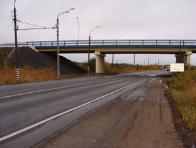 Кабели моста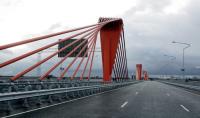 Горизонтальные линии крыши и вертикальные линии стен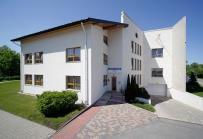 параллельно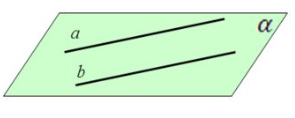 2.пересекаются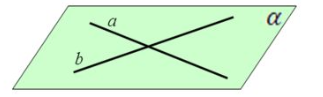 3.скрещиваются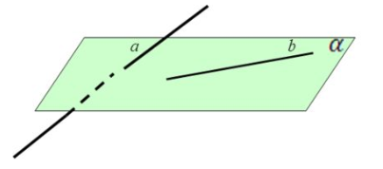 прямая лежит в плоскости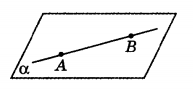 прямая и плоскость имеют только одну общую точку, т.е. пересекаются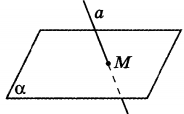 прямая и плоскость не имеют ни одной общей точки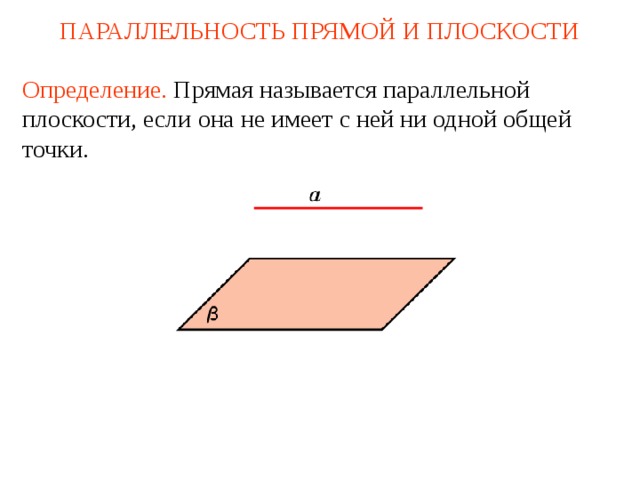 Наука и техникаНаука и техникаНаука и техникаОсновные деятелиГоды жизниИзобретения и достиженияЛитература и искусствоОсновные деятелиГоды жизниПроизведенияФормула расчетаНорматив всего,
тыс. руб.ВСЕГОНорматив(работа 1),тыс. руб.Норматив(работа 2),тыс. руб.Нормативные затраты на оплату труда и начисления на выплаты по оплате труда персонала, принимающего участие в выполнении государственных работ (Nот), где:Nот = ЗП + Н536,8389,2147,6– ЗП – затраты на оплату труда;– Н – начисления на выплаты по оплате трудаЗатраты на оплату труда (ЗП), где:– ФОТ – годовой фонд оплаты труда специалистов, занятых выполнением государственных работ, тыс. руб.;– Ту – нормативное рабочее время (в год) на выполнение государственной работы*, дни;– Тг – общая продолжительность рабочего времени в год, дниЗП = ФОТ / Тг х Ту400290110Затраты на оплату труда (ЗП), где:– ФОТ – годовой фонд оплаты труда специалистов, занятых выполнением государственных работ, тыс. руб.;– Ту – нормативное рабочее время (в год) на выполнение государственной работы*, дни;– Тг – общая продолжительность рабочего времени в год, дниЗП = ФОТ / Тг х Ту400 – –Затраты на оплату труда (ЗП), где:– ФОТ – годовой фонд оплаты труда специалистов, занятых выполнением государственных работ, тыс. руб.;– Ту – нормативное рабочее время (в год) на выполнение государственной работы*, дни;– Тг – общая продолжительность рабочего времени в год, дниЗП = ФОТ / Тг х Ту24818068Затраты на оплату труда (ЗП), где:– ФОТ – годовой фонд оплаты труда специалистов, занятых выполнением государственных работ, тыс. руб.;– Ту – нормативное рабочее время (в год) на выполнение государственной работы*, дни;– Тг – общая продолжительность рабочего времени в год, дниЗП = ФОТ / Тг х Ту248 – –Начисления на выплаты по оплате труда (Н), где:– ЗП – затраты на оплату труда, тыс. руб.;– t – тариф страхового взноса, %Н = ЗП х t136,899,237,6Начисления на выплаты по оплате труда (Н), где:– ЗП – затраты на оплату труда, тыс. руб.;– t – тариф страхового взноса, %Н = ЗП х t400290110Начисления на выплаты по оплате труда (Н), где:– ЗП – затраты на оплату труда, тыс. руб.;– t – тариф страхового взноса, %Н = ЗП х t34,234,234,2Нормативные затраты на приобретение материальных запасов, потребляемых в процессе выполнения государственной работы (Nмз)Nмз = в соответствии с установленным нормативом1007525Иные нормативные затраты, связанные с выполнением государственной работы (Nиные), где:– Zоб – затраты на приобретение оборудования, тыс. руб.;– Zик – затраты на информационно-консультационные услуги, тыс. руб.Nиные = Zоб + Zик400230170Иные нормативные затраты, связанные с выполнением государственной работы (Nиные), где:– Zоб – затраты на приобретение оборудования, тыс. руб.;– Zик – затраты на информационно-консультационные услуги, тыс. руб.Nиные = Zоб + Zик350200150Иные нормативные затраты, связанные с выполнением государственной работы (Nиные), где:– Zоб – затраты на приобретение оборудования, тыс. руб.;– Zик – затраты на информационно-консультационные услуги, тыс. руб.Nиные = Zоб + Zик503020ВСЕГО нормативных затрат, непосредственно связанных с выполнением работ (Nоб)Nоб = Nот + Nмз + Nиные1 036,8694,2342Формула расчетаНорматив общий(100%)Норматив по видам деятельностиНорматив по видам деятельностиНорматив по видам деятельностиФормула расчетаНорматив общий(100%)ВСЕГОВ рамках госзадания (80%)Платная деятель-ность(20%)Нормативные затраты на коммунальные услуги (Nку), где:– Nхв,вод – нормативные затраты на холодное водоснабжение и водоотведение;– Nгв – нормативные затраты на горячее водоснабжение;– Nт – нормативные затраты на потребление тепловой энергии;– Nэ – нормативные затраты на потребление электрической энергииNку = Nхв,вод + Nгв + Nт + Nэ900720180180Нормативные затраты на холодное водоснабжение и водоотведение (Nхв,вод), где:– Тхв – тариф на холодное водоснабжение на соответствующий год, руб.;– Vхв – объем потребления холодной воды в соответствующем году, куб. м;– Твод – тариф на водоотведение на соответствующий год, руб.;– Vвод – объем водоотведения в соответствующем году, куб. мNхв,вод = Tхв х Vхв + Tвод х Vвод1501203030Нормативные затраты на потребление тепловой энергии (Nо), где:– Тт – тариф на потребление тепловой энергии на соответствующий год;– Vт – объем потребления тепловой энергии в соответствующем году, Гкал;– 0,5 – доля затрат в общем объеме затрат на оплату тепловой энергииNт = Tт х Vт х 0,5500400100100Нормативные затраты на потребление электрической энергии (Nэ), где:– Тэ – тариф на электрическую энергию на соответствующий год;– Vэ – объем потребления электрической энергии в соответствующем году, кВт/ч;– 0,9 – доля затрат в общем объеме затрат на оплату электрической энергииNэ = Tэ х Vэ х 0,92502005050Нормативные затраты на содержание объектов недвижимого имущества (Nни), где:– Нос/пб – нормативные затраты на эксплуатацию системы охранной сигнализации и противопожарной безопасности;– Наренда – нормативные затраты на аренду недвижимого имущества;– Нс – нормативные затраты на содержание прилегающих территорий в соответствии с утвержденными санитарными правилами и нормами;– Нпроч – прочие нормативные затраты на содержание недвижимого имуществаNни = Нос/пб + Наренда + Нс + Нпроч1801443636Нормативные затраты на содержание объектов недвижимого имущества (Nни), где:– Нос/пб – нормативные затраты на эксплуатацию системы охранной сигнализации и противопожарной безопасности;– Наренда – нормативные затраты на аренду недвижимого имущества;– Нс – нормативные затраты на содержание прилегающих территорий в соответствии с утвержденными санитарными правилами и нормами;– Нпроч – прочие нормативные затраты на содержание недвижимого имуществаNни = Нос/пб + Наренда + Нс + Нпроч50401010Нормативные затраты на содержание объектов недвижимого имущества (Nни), где:– Нос/пб – нормативные затраты на эксплуатацию системы охранной сигнализации и противопожарной безопасности;– Наренда – нормативные затраты на аренду недвижимого имущества;– Нс – нормативные затраты на содержание прилегающих территорий в соответствии с утвержденными санитарными правилами и нормами;– Нпроч – прочие нормативные затраты на содержание недвижимого имуществаNни = Нос/пб + Наренда + Нс + Нпроч100802020Нормативные затраты на содержание объектов недвижимого имущества (Nни), где:– Нос/пб – нормативные затраты на эксплуатацию системы охранной сигнализации и противопожарной безопасности;– Наренда – нормативные затраты на аренду недвижимого имущества;– Нс – нормативные затраты на содержание прилегающих территорий в соответствии с утвержденными санитарными правилами и нормами;– Нпроч – прочие нормативные затраты на содержание недвижимого имуществаNни = Нос/пб + Наренда + Нс + Нпроч10822Нормативные затраты на содержание объектов недвижимого имущества (Nни), где:– Нос/пб – нормативные затраты на эксплуатацию системы охранной сигнализации и противопожарной безопасности;– Наренда – нормативные затраты на аренду недвижимого имущества;– Нс – нормативные затраты на содержание прилегающих территорий в соответствии с утвержденными санитарными правилами и нормами;– Нпроч – прочие нормативные затраты на содержание недвижимого имуществаNни = Нос/пб + Наренда + Нс + Нпроч201644Нормативные затраты на содержание объектов особо ценного движимого имущества (Nди), где:– Нто/тр – нормативные затраты на техническое обслуживание и текущий ремонт объектов особо ценного движимого имущества;– Нмз – нормативные затраты на материальные запасы, потреб-ляемые в рамках содержания особо ценного движимого имущества, не отнесенные к нормативным затратам, непосредственно связанным с оказанием государственной услуги;– Носаго – нормативные затраты на обязательное страхование гражданской ответственности владельцев транспортных средств;– Нпроч – прочие нормативные затраты на содержание особо ценного движимого имуществаNди = Нто/тр + Нмз + Носаго + Нпроч100802020Нормативные затраты на содержание объектов особо ценного движимого имущества (Nди), где:– Нто/тр – нормативные затраты на техническое обслуживание и текущий ремонт объектов особо ценного движимого имущества;– Нмз – нормативные затраты на материальные запасы, потреб-ляемые в рамках содержания особо ценного движимого имущества, не отнесенные к нормативным затратам, непосредственно связанным с оказанием государственной услуги;– Носаго – нормативные затраты на обязательное страхование гражданской ответственности владельцев транспортных средств;– Нпроч – прочие нормативные затраты на содержание особо ценного движимого имуществаNди = Нто/тр + Нмз + Носаго + Нпроч201644Нормативные затраты на содержание объектов особо ценного движимого имущества (Nди), где:– Нто/тр – нормативные затраты на техническое обслуживание и текущий ремонт объектов особо ценного движимого имущества;– Нмз – нормативные затраты на материальные запасы, потреб-ляемые в рамках содержания особо ценного движимого имущества, не отнесенные к нормативным затратам, непосредственно связанным с оказанием государственной услуги;– Носаго – нормативные затраты на обязательное страхование гражданской ответственности владельцев транспортных средств;– Нпроч – прочие нормативные затраты на содержание особо ценного движимого имуществаNди = Нто/тр + Нмз + Носаго + Нпроч10822Нормативные затраты на содержание объектов особо ценного движимого имущества (Nди), где:– Нто/тр – нормативные затраты на техническое обслуживание и текущий ремонт объектов особо ценного движимого имущества;– Нмз – нормативные затраты на материальные запасы, потреб-ляемые в рамках содержания особо ценного движимого имущества, не отнесенные к нормативным затратам, непосредственно связанным с оказанием государственной услуги;– Носаго – нормативные затраты на обязательное страхование гражданской ответственности владельцев транспортных средств;– Нпроч – прочие нормативные затраты на содержание особо ценного движимого имуществаNди = Нто/тр + Нмз + Носаго + Нпроч50401010Нормативные затраты на содержание объектов особо ценного движимого имущества (Nди), где:– Нто/тр – нормативные затраты на техническое обслуживание и текущий ремонт объектов особо ценного движимого имущества;– Нмз – нормативные затраты на материальные запасы, потреб-ляемые в рамках содержания особо ценного движимого имущества, не отнесенные к нормативным затратам, непосредственно связанным с оказанием государственной услуги;– Носаго – нормативные затраты на обязательное страхование гражданской ответственности владельцев транспортных средств;– Нпроч – прочие нормативные затраты на содержание особо ценного движимого имуществаNди = Нто/тр + Нмз + Носаго + Нпроч201644Нормативные затраты на приобретение услуг связи (Nсв)Zсв – затраты на приобретение услуг связиNсв = Zсв2001604040Нормативные затраты на приобретение транспортных услуг (Nтр)Zтр – затраты на приобретение транспортных услугNтр = Zтр50401010Нормативные затраты на оплату труда и начисления на выплаты по оплате труда работников учреждений, которые не принимают участия в выполнении государственной работы (Nотауп)Nотауп = ЗПауп + Оначауп402,6322,180,580,5Затраты на оплату труда (ЗПауп)ФОТауп – годовой фонд оплаты труда АУПЗПауп = ФОТауп3002406060Затраты на оплату труда (ЗПауп)ФОТауп – годовой фонд оплаты труда АУПЗПауп = ФОТауп3002406060Начисления на выплаты по оплате труда (Науп), где:– ЗПауп – затраты на оплату труда;– k – тариф страхового взноса (34,2%)Науп = ЗПауп х k102,682,120,520,5Прочие нормативные затраты на общехозяйственные нужды (Nпр), где:– ПРск – затраты на служебные командировки;– ПРпк – затраты на повышение квалификации персонала;– ПРомо – затраты на обязательные медицинские осмотры и освидетельствование работниковNпр = ПРск + ПРпк + ПРомо1501203030Прочие нормативные затраты на общехозяйственные нужды (Nпр), где:– ПРск – затраты на служебные командировки;– ПРпк – затраты на повышение квалификации персонала;– ПРомо – затраты на обязательные медицинские осмотры и освидетельствование работниковNпр = ПРск + ПРпк + ПРомо50401010Прочие нормативные затраты на общехозяйственные нужды (Nпр), где:– ПРск – затраты на служебные командировки;– ПРпк – затраты на повышение квалификации персонала;– ПРомо – затраты на обязательные медицинские осмотры и освидетельствование работниковNпр = ПРск + ПРпк + ПРомо50401010Прочие нормативные затраты на общехозяйственные нужды (Nпр), где:– ПРск – затраты на служебные командировки;– ПРпк – затраты на повышение квалификации персонала;– ПРомо – затраты на обязательные медицинские осмотры и освидетельствование работниковNпр = ПРск + ПРпк + ПРомо50401010ВСЕГО нормативных затрат на общехозяйственные нуждыNку +Nни + Nди + Nсв + Nтр + Nотауп + Nпр1 982,61 586,1396,5396,5Вид работДоля затрат на оплату труда и начисления на выплаты по оплате труда основного персоналаНормативные затраты на коммунальные услугиНормативные затраты на содержание объектов недвижимого имуществаНормативные затраты на содержание объектов особо ценного движимого имуществаНормативные затраты на приобретение услуг связиНормативные затраты на приобретение транспортных услугНормативные затраты на оплату труда и начисления по оплате труда персонала, которые не связаны с выполнением работыПрочие нормативные затраты на общехозяйственные нуждыВСЕГО нормативных затрат на общехозяйственные нужды в рамках выполнения госзаданияВид работ%тыс. руб.тыс. руб.тыс. руб.тыс. руб.тыс. руб.тыс. руб.тыс. руб.тыс. руб.Работа 172,5522104,45811629233,5871 149,9Работа 227,519839,622441188,633436,2Итого1007201448016040322,11201 586,1па нормативных затратФормула расчетаНорматив (всего),
тыс. руб.Нормативные затраты на потребление тепловой энергии (Nо), где:– ТО – тариф на потребление тепловой энергии, установленный на соответствующий год, руб.;– VО – объем потребления тепловой энергии (в Гкал) в соответствующем финансовом году;– 0,5 – доля затрат в общем объеме затрат на оплату тепловой энергииNО = ТО х VО х 0,5500,0Нормативные затраты на потребление электрической энергии (Nэ), где:– ТЭ – тариф на электрическую энергию, установленный на соответствующий год, руб.;– VЭ – объем потребления электрической энергии (кВт/ч) в соответствующем финансовом году;– 0,1 – доля затрат в общем объеме затрат на оплату электрической энергииNЭ = ТЭ х VЭ х 0,127,0Нормативные затраты на уплату налогов (Nнал), где:– Nнал им – затраты на уплату налога на имущество учреждения;– Nнал зем – затраты на уплату земельного налогаNнал = Nнал им + Nнал зем1 200,0Нормативные затраты на уплату налогов (Nнал), где:– Nнал им – затраты на уплату налога на имущество учреждения;– Nнал зем – затраты на уплату земельного налогаNнал = Nнал им + Nнал зем200,0Нормативные затраты на уплату налогов (Nнал), где:– Nнал им – затраты на уплату налога на имущество учреждения;– Nнал зем – затраты на уплату земельного налогаNнал = Nнал им + Nнал зем1 000,0ВСЕГО нормативных затрат на содержание имущества1 727,0Вид работНормативные затраты, непосредственно связанные с выполнением государственных работНормативные затраты на общехозяйственные нуждыИтого нормативные затраты на выполнение государственных работОбъемЗатраты на содержание имуществаСумма финансового обеспечения выполнения государственного заданиятыс. руб.тыс. руб.тыс. руб.ед.тыс. руб.тыс. руб.1234567Работа 1694,21 149,91 844,1–1 727,04 349,9Работа 2342,6436,2778,8–1 727,04 349,9Итого1 036,81 586,12 622,9–1 727,04 349,9Формула расчетаНорматив всего,
тыс. руб.ВСЕГОНорматив(работа 1),тыс. руб.Норматив(работа 2),тыс. руб.Нормативные затраты на оплату труда и начисления на выплаты по оплате труда персонала, принимающего участие в выполнении государственных работ (Nот), где:Nот = ЗП + Н536,8389,2147,6– ЗП – затраты на оплату труда;– Н – начисления на выплаты по оплате трудаЗатраты на оплату труда (ЗП), где:– ФОТ – годовой фонд оплаты труда специалистов, занятых выполнением государственных работ, тыс. руб.;– Ту – нормативное рабочее время (в год) на выполнение государственной работы*, дни;– Тг – общая продолжительность рабочего времени в год, дниЗП = ФОТ / Тг х Ту400290110Затраты на оплату труда (ЗП), где:– ФОТ – годовой фонд оплаты труда специалистов, занятых выполнением государственных работ, тыс. руб.;– Ту – нормативное рабочее время (в год) на выполнение государственной работы*, дни;– Тг – общая продолжительность рабочего времени в год, дниЗП = ФОТ / Тг х Ту400 – –Затраты на оплату труда (ЗП), где:– ФОТ – годовой фонд оплаты труда специалистов, занятых выполнением государственных работ, тыс. руб.;– Ту – нормативное рабочее время (в год) на выполнение государственной работы*, дни;– Тг – общая продолжительность рабочего времени в год, дниЗП = ФОТ / Тг х Ту24818068Затраты на оплату труда (ЗП), где:– ФОТ – годовой фонд оплаты труда специалистов, занятых выполнением государственных работ, тыс. руб.;– Ту – нормативное рабочее время (в год) на выполнение государственной работы*, дни;– Тг – общая продолжительность рабочего времени в год, дниЗП = ФОТ / Тг х Ту248 – –Начисления на выплаты по оплате труда (Н), где:– ЗП – затраты на оплату труда, тыс. руб.;– t – тариф страхового взноса, %Н = ЗП х t136,899,237,6Начисления на выплаты по оплате труда (Н), где:– ЗП – затраты на оплату труда, тыс. руб.;– t – тариф страхового взноса, %Н = ЗП х t400290110Начисления на выплаты по оплате труда (Н), где:– ЗП – затраты на оплату труда, тыс. руб.;– t – тариф страхового взноса, %Н = ЗП х t34,234,234,2Нормативные затраты на приобретение материальных запасов, потребляемых в процессе выполнения государственной работы (Nмз)Nмз = в соответствии с установленным нормативом1007525Иные нормативные затраты, связанные с выполнением государственной работы (Nиные), где:– Zоб – затраты на приобретение оборудования, тыс. руб.;– Zик – затраты на информационно-консультационные услуги, тыс. руб.Nиные = Zоб + Zик400230170Иные нормативные затраты, связанные с выполнением государственной работы (Nиные), где:– Zоб – затраты на приобретение оборудования, тыс. руб.;– Zик – затраты на информационно-консультационные услуги, тыс. руб.Nиные = Zоб + Zик350200150Иные нормативные затраты, связанные с выполнением государственной работы (Nиные), где:– Zоб – затраты на приобретение оборудования, тыс. руб.;– Zик – затраты на информационно-консультационные услуги, тыс. руб.Nиные = Zоб + Zик503020ВСЕГО нормативных затрат, непосредственно связанных с выполнением работ (Nоб)Nоб = Nот + Nмз + Nиные1 036,8694,2342Формула расчетаНорматив общий(100%)Норматив по видам деятельностиНорматив по видам деятельностиНорматив по видам деятельностиФормула расчетаНорматив общий(100%)ВСЕГОВ рамках госзадания (80%)Платная деятель-ность(20%)Нормативные затраты на коммунальные услуги (Nку), где:– Nхв,вод – нормативные затраты на холодное водоснабжение и водоотведение;– Nгв – нормативные затраты на горячее водоснабжение;– Nт – нормативные затраты на потребление тепловой энергии;– Nэ – нормативные затраты на потребление электрической энергииNку = Nхв,вод + Nгв + Nт + Nэ900720180180Нормативные затраты на холодное водоснабжение и водоотведение (Nхв,вод), где:– Тхв – тариф на холодное водоснабжение на соответствующий год, руб.;– Vхв – объем потребления холодной воды в соответствующем году, куб. м;– Твод – тариф на водоотведение на соответствующий год, руб.;– Vвод – объем водоотведения в соответствующем году, куб. мNхв,вод = Tхв х Vхв + Tвод х Vвод1501203030Нормативные затраты на потребление тепловой энергии (Nо), где:– Тт – тариф на потребление тепловой энергии на соответствующий год;– Vт – объем потребления тепловой энергии в соответствующем году, Гкал;– 0,5 – доля затрат в общем объеме затрат на оплату тепловой энергииNт = Tт х Vт х 0,5500400100100Нормативные затраты на потребление электрической энергии (Nэ), где:– Тэ – тариф на электрическую энергию на соответствующий год;– Vэ – объем потребления электрической энергии в соответствующем году, кВт/ч;– 0,9 – доля затрат в общем объеме затрат на оплату электрической энергииNэ = Tэ х Vэ х 0,92502005050Нормативные затраты на содержание объектов недвижимого имущества (Nни), где:– Нос/пб – нормативные затраты на эксплуатацию системы охранной сигнализации и противопожарной безопасности;– Наренда – нормативные затраты на аренду недвижимого имущества;– Нс – нормативные затраты на содержание прилегающих территорий в соответствии с утвержденными санитарными правилами и нормами;– Нпроч – прочие нормативные затраты на содержание недвижимого имуществаNни = Нос/пб + Наренда + Нс + Нпроч1801443636Нормативные затраты на содержание объектов недвижимого имущества (Nни), где:– Нос/пб – нормативные затраты на эксплуатацию системы охранной сигнализации и противопожарной безопасности;– Наренда – нормативные затраты на аренду недвижимого имущества;– Нс – нормативные затраты на содержание прилегающих территорий в соответствии с утвержденными санитарными правилами и нормами;– Нпроч – прочие нормативные затраты на содержание недвижимого имуществаNни = Нос/пб + Наренда + Нс + Нпроч50401010Нормативные затраты на содержание объектов недвижимого имущества (Nни), где:– Нос/пб – нормативные затраты на эксплуатацию системы охранной сигнализации и противопожарной безопасности;– Наренда – нормативные затраты на аренду недвижимого имущества;– Нс – нормативные затраты на содержание прилегающих территорий в соответствии с утвержденными санитарными правилами и нормами;– Нпроч – прочие нормативные затраты на содержание недвижимого имуществаNни = Нос/пб + Наренда + Нс + Нпроч100802020Нормативные затраты на содержание объектов недвижимого имущества (Nни), где:– Нос/пб – нормативные затраты на эксплуатацию системы охранной сигнализации и противопожарной безопасности;– Наренда – нормативные затраты на аренду недвижимого имущества;– Нс – нормативные затраты на содержание прилегающих территорий в соответствии с утвержденными санитарными правилами и нормами;– Нпроч – прочие нормативные затраты на содержание недвижимого имуществаNни = Нос/пб + Наренда + Нс + Нпроч10822Нормативные затраты на содержание объектов недвижимого имущества (Nни), где:– Нос/пб – нормативные затраты на эксплуатацию системы охранной сигнализации и противопожарной безопасности;– Наренда – нормативные затраты на аренду недвижимого имущества;– Нс – нормативные затраты на содержание прилегающих территорий в соответствии с утвержденными санитарными правилами и нормами;– Нпроч – прочие нормативные затраты на содержание недвижимого имуществаNни = Нос/пб + Наренда + Нс + Нпроч201644Нормативные затраты на содержание объектов особо ценного движимого имущества (Nди), где:– Нто/тр – нормативные затраты на техническое обслуживание и текущий ремонт объектов особо ценного движимого имущества;– Нмз – нормативные затраты на материальные запасы, потреб-ляемые в рамках содержания особо ценного движимого имущества, не отнесенные к нормативным затратам, непосредственно связанным с оказанием государственной услуги;– Носаго – нормативные затраты на обязательное страхование гражданской ответственности владельцев транспортных средств;– Нпроч – прочие нормативные затраты на содержание особо ценного движимого имуществаNди = Нто/тр + Нмз + Носаго + Нпроч100802020Нормативные затраты на содержание объектов особо ценного движимого имущества (Nди), где:– Нто/тр – нормативные затраты на техническое обслуживание и текущий ремонт объектов особо ценного движимого имущества;– Нмз – нормативные затраты на материальные запасы, потреб-ляемые в рамках содержания особо ценного движимого имущества, не отнесенные к нормативным затратам, непосредственно связанным с оказанием государственной услуги;– Носаго – нормативные затраты на обязательное страхование гражданской ответственности владельцев транспортных средств;– Нпроч – прочие нормативные затраты на содержание особо ценного движимого имуществаNди = Нто/тр + Нмз + Носаго + Нпроч201644Нормативные затраты на содержание объектов особо ценного движимого имущества (Nди), где:– Нто/тр – нормативные затраты на техническое обслуживание и текущий ремонт объектов особо ценного движимого имущества;– Нмз – нормативные затраты на материальные запасы, потреб-ляемые в рамках содержания особо ценного движимого имущества, не отнесенные к нормативным затратам, непосредственно связанным с оказанием государственной услуги;– Носаго – нормативные затраты на обязательное страхование гражданской ответственности владельцев транспортных средств;– Нпроч – прочие нормативные затраты на содержание особо ценного движимого имуществаNди = Нто/тр + Нмз + Носаго + Нпроч10822Нормативные затраты на содержание объектов особо ценного движимого имущества (Nди), где:– Нто/тр – нормативные затраты на техническое обслуживание и текущий ремонт объектов особо ценного движимого имущества;– Нмз – нормативные затраты на материальные запасы, потреб-ляемые в рамках содержания особо ценного движимого имущества, не отнесенные к нормативным затратам, непосредственно связанным с оказанием государственной услуги;– Носаго – нормативные затраты на обязательное страхование гражданской ответственности владельцев транспортных средств;– Нпроч – прочие нормативные затраты на содержание особо ценного движимого имуществаNди = Нто/тр + Нмз + Носаго + Нпроч50401010Нормативные затраты на содержание объектов особо ценного движимого имущества (Nди), где:– Нто/тр – нормативные затраты на техническое обслуживание и текущий ремонт объектов особо ценного движимого имущества;– Нмз – нормативные затраты на материальные запасы, потреб-ляемые в рамках содержания особо ценного движимого имущества, не отнесенные к нормативным затратам, непосредственно связанным с оказанием государственной услуги;– Носаго – нормативные затраты на обязательное страхование гражданской ответственности владельцев транспортных средств;– Нпроч – прочие нормативные затраты на содержание особо ценного движимого имуществаNди = Нто/тр + Нмз + Носаго + Нпроч201644Нормативные затраты на приобретение услуг связи (Nсв)Zсв – затраты на приобретение услуг связиNсв = Zсв2001604040Нормативные затраты на приобретение транспортных услуг (Nтр)Zтр – затраты на приобретение транспортных услугNтр = Zтр50401010Нормативные затраты на оплату труда и начисления на выплаты по оплате труда работников учреждений, которые не принимают участия в выполнении государственной работы (Nотауп)Nотауп = ЗПауп + Оначауп402,6322,180,580,5Затраты на оплату труда (ЗПауп)ФОТауп – годовой фонд оплаты труда АУПЗПауп = ФОТауп3002406060Затраты на оплату труда (ЗПауп)ФОТауп – годовой фонд оплаты труда АУПЗПауп = ФОТауп3002406060Начисления на выплаты по оплате труда (Науп), где:– ЗПауп – затраты на оплату труда;– k – тариф страхового взноса (34,2%)Науп = ЗПауп х k102,682,120,520,5Прочие нормативные затраты на общехозяйственные нужды (Nпр), где:– ПРск – затраты на служебные командировки;– ПРпк – затраты на повышение квалификации персонала;– ПРомо – затраты на обязательные медицинские осмотры и освидетельствование работниковNпр = ПРск + ПРпк + ПРомо1501203030Прочие нормативные затраты на общехозяйственные нужды (Nпр), где:– ПРск – затраты на служебные командировки;– ПРпк – затраты на повышение квалификации персонала;– ПРомо – затраты на обязательные медицинские осмотры и освидетельствование работниковNпр = ПРск + ПРпк + ПРомо50401010Прочие нормативные затраты на общехозяйственные нужды (Nпр), где:– ПРск – затраты на служебные командировки;– ПРпк – затраты на повышение квалификации персонала;– ПРомо – затраты на обязательные медицинские осмотры и освидетельствование работниковNпр = ПРск + ПРпк + ПРомо50401010Прочие нормативные затраты на общехозяйственные нужды (Nпр), где:– ПРск – затраты на служебные командировки;– ПРпк – затраты на повышение квалификации персонала;– ПРомо – затраты на обязательные медицинские осмотры и освидетельствование работниковNпр = ПРск + ПРпк + ПРомо50401010ВСЕГО нормативных затрат на общехозяйственные нуждыNку +Nни + Nди + Nсв + Nтр + Nотауп + Nпр1 982,61 586,1396,5396,5Вид работДоля затрат на оплату труда и начисления на выплаты по оплате труда основного персоналаНормативные затраты на коммунальные услугиНормативные затраты на содержание объектов недвижимого имуществаНормативные затраты на содержание объектов особо ценного движимого имуществаНормативные затраты на приобретение услуг связиНормативные затраты на приобретение транспортных услугНормативные затраты на оплату труда и начисления по оплате труда персонала, которые не связаны с выполнением работыПрочие нормативные затраты на общехозяйственные нуждыВСЕГО нормативных затрат на общехозяйственные нужды в рамках выполнения госзаданияВид работ%тыс. руб.тыс. руб.тыс. руб.тыс. руб.тыс. руб.тыс. руб.тыс. руб.тыс. руб.Работа 172,5522104,45811629233,5871 149,9Работа 227,519839,622441188,633436,2Итого1007201448016040322,11201 586,1па нормативных затратФормула расчетаНорматив (всего),
тыс. руб.Нормативные затраты на потребление тепловой энергии (Nо), где:– ТО – тариф на потребление тепловой энергии, установленный на соответствующий год, руб.;– VО – объем потребления тепловой энергии (в Гкал) в соответствующем финансовом году;– 0,5 – доля затрат в общем объеме затрат на оплату тепловой энергииNО = ТО х VО х 0,5500,0Нормативные затраты на потребление электрической энергии (Nэ), где:– ТЭ – тариф на электрическую энергию, установленный на соответствующий год, руб.;– VЭ – объем потребления электрической энергии (кВт/ч) в соответствующем финансовом году;– 0,1 – доля затрат в общем объеме затрат на оплату электрической энергииNЭ = ТЭ х VЭ х 0,127,0Нормативные затраты на уплату налогов (Nнал), где:– Nнал им – затраты на уплату налога на имущество учреждения;– Nнал зем – затраты на уплату земельного налогаNнал = Nнал им + Nнал зем1 200,0Нормативные затраты на уплату налогов (Nнал), где:– Nнал им – затраты на уплату налога на имущество учреждения;– Nнал зем – затраты на уплату земельного налогаNнал = Nнал им + Nнал зем200,0Нормативные затраты на уплату налогов (Nнал), где:– Nнал им – затраты на уплату налога на имущество учреждения;– Nнал зем – затраты на уплату земельного налогаNнал = Nнал им + Nнал зем1 000,0ВСЕГО нормативных затрат на содержание имущества1 727,0Вид работНормативные затраты, непосредственно связанные с выполнением государственных работНормативные затраты на общехозяйственные нуждыИтого нормативные затраты на выполнение государственных работОбъемЗатраты на содержание имуществаСумма финансового обеспечения выполнения государственного заданиятыс. руб.тыс. руб.тыс. руб.ед.тыс. руб.тыс. руб.1234567Работа 1694,21 149,91 844,1–1 727,04 349,9Работа 2342,6436,2778,8–1 727,04 349,9Итого1 036,81 586,12 622,9–1 727,04 349,9Формула расчетаНорматив всего,
тыс. руб.ВСЕГОНорматив(работа 1),тыс. руб.Норматив(работа 2),тыс. руб.Нормативные затраты на оплату труда и начисления на выплаты по оплате труда персонала, принимающего участие в выполнении государственных работ (Nот), где:Nот = ЗП + Н536,8389,2147,6– ЗП – затраты на оплату труда;– Н – начисления на выплаты по оплате трудаЗатраты на оплату труда (ЗП), где:– ФОТ – годовой фонд оплаты труда специалистов, занятых выполнением государственных работ, тыс. руб.;– Ту – нормативное рабочее время (в год) на выполнение государственной работы*, дни;– Тг – общая продолжительность рабочего времени в год, дниЗП = ФОТ / Тг х Ту400290110Затраты на оплату труда (ЗП), где:– ФОТ – годовой фонд оплаты труда специалистов, занятых выполнением государственных работ, тыс. руб.;– Ту – нормативное рабочее время (в год) на выполнение государственной работы*, дни;– Тг – общая продолжительность рабочего времени в год, дниЗП = ФОТ / Тг х Ту400 – –Затраты на оплату труда (ЗП), где:– ФОТ – годовой фонд оплаты труда специалистов, занятых выполнением государственных работ, тыс. руб.;– Ту – нормативное рабочее время (в год) на выполнение государственной работы*, дни;– Тг – общая продолжительность рабочего времени в год, дниЗП = ФОТ / Тг х Ту24818068Затраты на оплату труда (ЗП), где:– ФОТ – годовой фонд оплаты труда специалистов, занятых выполнением государственных работ, тыс. руб.;– Ту – нормативное рабочее время (в год) на выполнение государственной работы*, дни;– Тг – общая продолжительность рабочего времени в год, дниЗП = ФОТ / Тг х Ту248 – –Начисления на выплаты по оплате труда (Н), где:– ЗП – затраты на оплату труда, тыс. руб.;– t – тариф страхового взноса, %Н = ЗП х t136,899,237,6Начисления на выплаты по оплате труда (Н), где:– ЗП – затраты на оплату труда, тыс. руб.;– t – тариф страхового взноса, %Н = ЗП х t400290110Начисления на выплаты по оплате труда (Н), где:– ЗП – затраты на оплату труда, тыс. руб.;– t – тариф страхового взноса, %Н = ЗП х t34,234,234,2Нормативные затраты на приобретение материальных запасов, потребляемых в процессе выполнения государственной работы (Nмз)Nмз = в соответствии с установленным нормативом1007525Иные нормативные затраты, связанные с выполнением государственной работы (Nиные), где:– Zоб – затраты на приобретение оборудования, тыс. руб.;– Zик – затраты на информационно-консультационные услуги, тыс. руб.Nиные = Zоб + Zик400230170Иные нормативные затраты, связанные с выполнением государственной работы (Nиные), где:– Zоб – затраты на приобретение оборудования, тыс. руб.;– Zик – затраты на информационно-консультационные услуги, тыс. руб.Nиные = Zоб + Zик350200150Иные нормативные затраты, связанные с выполнением государственной работы (Nиные), где:– Zоб – затраты на приобретение оборудования, тыс. руб.;– Zик – затраты на информационно-консультационные услуги, тыс. руб.Nиные = Zоб + Zик503020ВСЕГО нормативных затрат, непосредственно связанных с выполнением работ (Nоб)Nоб = Nот + Nмз + Nиные1 036,8694,2342Формула расчетаНорматив общий(100%)Норматив по видам деятельностиНорматив по видам деятельностиНорматив по видам деятельностиФормула расчетаНорматив общий(100%)ВСЕГОВ рамках госзадания (80%)Платная деятель-ность(20%)Нормативные затраты на коммунальные услуги (Nку), где:– Nхв,вод – нормативные затраты на холодное водоснабжение и водоотведение;– Nгв – нормативные затраты на горячее водоснабжение;– Nт – нормативные затраты на потребление тепловой энергии;– Nэ – нормативные затраты на потребление электрической энергииNку = Nхв,вод + Nгв + Nт + Nэ900720180180Нормативные затраты на холодное водоснабжение и водоотведение (Nхв,вод), где:– Тхв – тариф на холодное водоснабжение на соответствующий год, руб.;– Vхв – объем потребления холодной воды в соответствующем году, куб. м;– Твод – тариф на водоотведение на соответствующий год, руб.;– Vвод – объем водоотведения в соответствующем году, куб. мNхв,вод = Tхв х Vхв + Tвод х Vвод1501203030Нормативные затраты на потребление тепловой энергии (Nо), где:– Тт – тариф на потребление тепловой энергии на соответствующий год;– Vт – объем потребления тепловой энергии в соответствующем году, Гкал;– 0,5 – доля затрат в общем объеме затрат на оплату тепловой энергииNт = Tт х Vт х 0,5500400100100Нормативные затраты на потребление электрической энергии (Nэ), где:– Тэ – тариф на электрическую энергию на соответствующий год;– Vэ – объем потребления электрической энергии в соответствующем году, кВт/ч;– 0,9 – доля затрат в общем объеме затрат на оплату электрической энергииNэ = Tэ х Vэ х 0,92502005050Нормативные затраты на содержание объектов недвижимого имущества (Nни), где:– Нос/пб – нормативные затраты на эксплуатацию системы охранной сигнализации и противопожарной безопасности;– Наренда – нормативные затраты на аренду недвижимого имущества;– Нс – нормативные затраты на содержание прилегающих территорий в соответствии с утвержденными санитарными правилами и нормами;– Нпроч – прочие нормативные затраты на содержание недвижимого имуществаNни = Нос/пб + Наренда + Нс + Нпроч1801443636Нормативные затраты на содержание объектов недвижимого имущества (Nни), где:– Нос/пб – нормативные затраты на эксплуатацию системы охранной сигнализации и противопожарной безопасности;– Наренда – нормативные затраты на аренду недвижимого имущества;– Нс – нормативные затраты на содержание прилегающих территорий в соответствии с утвержденными санитарными правилами и нормами;– Нпроч – прочие нормативные затраты на содержание недвижимого имуществаNни = Нос/пб + Наренда + Нс + Нпроч50401010Нормативные затраты на содержание объектов недвижимого имущества (Nни), где:– Нос/пб – нормативные затраты на эксплуатацию системы охранной сигнализации и противопожарной безопасности;– Наренда – нормативные затраты на аренду недвижимого имущества;– Нс – нормативные затраты на содержание прилегающих территорий в соответствии с утвержденными санитарными правилами и нормами;– Нпроч – прочие нормативные затраты на содержание недвижимого имуществаNни = Нос/пб + Наренда + Нс + Нпроч100802020Нормативные затраты на содержание объектов недвижимого имущества (Nни), где:– Нос/пб – нормативные затраты на эксплуатацию системы охранной сигнализации и противопожарной безопасности;– Наренда – нормативные затраты на аренду недвижимого имущества;– Нс – нормативные затраты на содержание прилегающих территорий в соответствии с утвержденными санитарными правилами и нормами;– Нпроч – прочие нормативные затраты на содержание недвижимого имуществаNни = Нос/пб + Наренда + Нс + Нпроч10822Нормативные затраты на содержание объектов недвижимого имущества (Nни), где:– Нос/пб – нормативные затраты на эксплуатацию системы охранной сигнализации и противопожарной безопасности;– Наренда – нормативные затраты на аренду недвижимого имущества;– Нс – нормативные затраты на содержание прилегающих территорий в соответствии с утвержденными санитарными правилами и нормами;– Нпроч – прочие нормативные затраты на содержание недвижимого имуществаNни = Нос/пб + Наренда + Нс + Нпроч201644Нормативные затраты на содержание объектов особо ценного движимого имущества (Nди), где:– Нто/тр – нормативные затраты на техническое обслуживание и текущий ремонт объектов особо ценного движимого имущества;– Нмз – нормативные затраты на материальные запасы, потреб-ляемые в рамках содержания особо ценного движимого имущества, не отнесенные к нормативным затратам, непосредственно связанным с оказанием государственной услуги;– Носаго – нормативные затраты на обязательное страхование гражданской ответственности владельцев транспортных средств;– Нпроч – прочие нормативные затраты на содержание особо ценного движимого имуществаNди = Нто/тр + Нмз + Носаго + Нпроч100802020Нормативные затраты на содержание объектов особо ценного движимого имущества (Nди), где:– Нто/тр – нормативные затраты на техническое обслуживание и текущий ремонт объектов особо ценного движимого имущества;– Нмз – нормативные затраты на материальные запасы, потреб-ляемые в рамках содержания особо ценного движимого имущества, не отнесенные к нормативным затратам, непосредственно связанным с оказанием государственной услуги;– Носаго – нормативные затраты на обязательное страхование гражданской ответственности владельцев транспортных средств;– Нпроч – прочие нормативные затраты на содержание особо ценного движимого имуществаNди = Нто/тр + Нмз + Носаго + Нпроч201644Нормативные затраты на содержание объектов особо ценного движимого имущества (Nди), где:– Нто/тр – нормативные затраты на техническое обслуживание и текущий ремонт объектов особо ценного движимого имущества;– Нмз – нормативные затраты на материальные запасы, потреб-ляемые в рамках содержания особо ценного движимого имущества, не отнесенные к нормативным затратам, непосредственно связанным с оказанием государственной услуги;– Носаго – нормативные затраты на обязательное страхование гражданской ответственности владельцев транспортных средств;– Нпроч – прочие нормативные затраты на содержание особо ценного движимого имуществаNди = Нто/тр + Нмз + Носаго + Нпроч10822Нормативные затраты на содержание объектов особо ценного движимого имущества (Nди), где:– Нто/тр – нормативные затраты на техническое обслуживание и текущий ремонт объектов особо ценного движимого имущества;– Нмз – нормативные затраты на материальные запасы, потреб-ляемые в рамках содержания особо ценного движимого имущества, не отнесенные к нормативным затратам, непосредственно связанным с оказанием государственной услуги;– Носаго – нормативные затраты на обязательное страхование гражданской ответственности владельцев транспортных средств;– Нпроч – прочие нормативные затраты на содержание особо ценного движимого имуществаNди = Нто/тр + Нмз + Носаго + Нпроч50401010Нормативные затраты на содержание объектов особо ценного движимого имущества (Nди), где:– Нто/тр – нормативные затраты на техническое обслуживание и текущий ремонт объектов особо ценного движимого имущества;– Нмз – нормативные затраты на материальные запасы, потреб-ляемые в рамках содержания особо ценного движимого имущества, не отнесенные к нормативным затратам, непосредственно связанным с оказанием государственной услуги;– Носаго – нормативные затраты на обязательное страхование гражданской ответственности владельцев транспортных средств;– Нпроч – прочие нормативные затраты на содержание особо ценного движимого имуществаNди = Нто/тр + Нмз + Носаго + Нпроч201644Нормативные затраты на приобретение услуг связи (Nсв)Zсв – затраты на приобретение услуг связиNсв = Zсв2001604040Нормативные затраты на приобретение транспортных услуг (Nтр)Zтр – затраты на приобретение транспортных услугNтр = Zтр50401010Нормативные затраты на оплату труда и начисления на выплаты по оплате труда работников учреждений, которые не принимают участия в выполнении государственной работы (Nотауп)Nотауп = ЗПауп + Оначауп402,6322,180,580,5Затраты на оплату труда (ЗПауп)ФОТауп – годовой фонд оплаты труда АУПЗПауп = ФОТауп3002406060Затраты на оплату труда (ЗПауп)ФОТауп – годовой фонд оплаты труда АУПЗПауп = ФОТауп3002406060Начисления на выплаты по оплате труда (Науп), где:– ЗПауп – затраты на оплату труда;– k – тариф страхового взноса (34,2%)Науп = ЗПауп х k102,682,120,520,5Прочие нормативные затраты на общехозяйственные нужды (Nпр), где:– ПРск – затраты на служебные командировки;– ПРпк – затраты на повышение квалификации персонала;– ПРомо – затраты на обязательные медицинские осмотры и освидетельствование работниковNпр = ПРск + ПРпк + ПРомо1501203030Прочие нормативные затраты на общехозяйственные нужды (Nпр), где:– ПРск – затраты на служебные командировки;– ПРпк – затраты на повышение квалификации персонала;– ПРомо – затраты на обязательные медицинские осмотры и освидетельствование работниковNпр = ПРск + ПРпк + ПРомо50401010Прочие нормативные затраты на общехозяйственные нужды (Nпр), где:– ПРск – затраты на служебные командировки;– ПРпк – затраты на повышение квалификации персонала;– ПРомо – затраты на обязательные медицинские осмотры и освидетельствование работниковNпр = ПРск + ПРпк + ПРомо50401010Прочие нормативные затраты на общехозяйственные нужды (Nпр), где:– ПРск – затраты на служебные командировки;– ПРпк – затраты на повышение квалификации персонала;– ПРомо – затраты на обязательные медицинские осмотры и освидетельствование работниковNпр = ПРск + ПРпк + ПРомо50401010ВСЕГО нормативных затрат на общехозяйственные нуждыNку +Nни + Nди + Nсв + Nтр + Nотауп + Nпр1 982,61 586,1396,5396,5Вид работДоля затрат на оплату труда и начисления на выплаты по оплате труда основного персоналаНормативные затраты на коммунальные услугиНормативные затраты на содержание объектов недвижимого имуществаНормативные затраты на содержание объектов особо ценного движимого имуществаНормативные затраты на приобретение услуг связиНормативные затраты на приобретение транспортных услугНормативные затраты на оплату труда и начисления по оплате труда персонала, которые не связаны с выполнением работыПрочие нормативные затраты на общехозяйственные нуждыВСЕГО нормативных затрат на общехозяйственные нужды в рамках выполнения госзаданияВид работ%тыс. руб.тыс. руб.тыс. руб.тыс. руб.тыс. руб.тыс. руб.тыс. руб.тыс. руб.Работа 172,5522104,45811629233,5871 149,9Работа 227,519839,622441188,633436,2Итого1007201448016040322,11201 586,1па нормативных затратФормула расчетаНорматив (всего),
тыс. руб.Нормативные затраты на потребление тепловой энергии (Nо), где:– ТО – тариф на потребление тепловой энергии, установленный на соответствующий год, руб.;– VО – объем потребления тепловой энергии (в Гкал) в соответствующем финансовом году;– 0,5 – доля затрат в общем объеме затрат на оплату тепловой энергииNО = ТО х VО х 0,5500,0Нормативные затраты на потребление электрической энергии (Nэ), где:– ТЭ – тариф на электрическую энергию, установленный на соответствующий год, руб.;– VЭ – объем потребления электрической энергии (кВт/ч) в соответствующем финансовом году;– 0,1 – доля затрат в общем объеме затрат на оплату электрической энергииNЭ = ТЭ х VЭ х 0,127,0Нормативные затраты на уплату налогов (Nнал), где:– Nнал им – затраты на уплату налога на имущество учреждения;– Nнал зем – затраты на уплату земельного налогаNнал = Nнал им + Nнал зем1 200,0Нормативные затраты на уплату налогов (Nнал), где:– Nнал им – затраты на уплату налога на имущество учреждения;– Nнал зем – затраты на уплату земельного налогаNнал = Nнал им + Nнал зем200,0Нормативные затраты на уплату налогов (Nнал), где:– Nнал им – затраты на уплату налога на имущество учреждения;– Nнал зем – затраты на уплату земельного налогаNнал = Nнал им + Nнал зем1 000,0ВСЕГО нормативных затрат на содержание имущества1 727,0Вид работНормативные затраты, непосредственно связанные с выполнением государственных работНормативные затраты на общехозяйственные нуждыИтого нормативные затраты на выполнение государственных работОбъемЗатраты на содержание имуществаСумма финансового обеспечения выполнения государственного заданиятыс. руб.тыс. руб.тыс. руб.ед.тыс. руб.тыс. руб.1234567Работа 1694,21 149,91 844,1–1 727,04 349,9Работа 2342,6436,2778,8–1 727,04 349,9Итого1 036,81 586,12 622,9–1 727,04 349,9